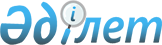 О формате и структуре электронного документа (сведений) "Сведения из лицензии на экспорт и (или) импорт отдельных видов товаров или разрешения на экспорт и (или) импорт отдельных видов товаров"Решение Коллегии Евразийской экономической комиссии от 16 января 2024 года № 5.
      В соответствии с пунктом 30 Протокола об информационно-коммуникационных технологиях и информационном взаимодействии в рамках Евразийского экономического союза (приложение № 3 к Договору о Евразийском экономическом союзе от 29 мая 2014 года) и руководствуясь Решением Коллегии Евразийской экономической комиссии от 19 декабря 2016 г. № 169 и Решением Коллегии Евразийской экономической комиссии от 6 августа 2019 г. № 129, Коллегия Евразийской экономической комиссии решила:
      1. Утвердить прилагаемое Описание формата и структуры электронного документа (сведений) "Сведения из лицензии на экспорт и (или) импорт отдельных видов товаров или разрешения на экспорт и (или) импорт отдельных видов товаров".
      2. Внести в приложение № 2 к Правилам реализации общего процесса "Использование баз данных документов, оформляемых уполномоченными органами государств – членов Евразийского экономического союза, при регулировании внешней и взаимной торговли, в том числе представляемых при совершении таможенных операций для целей подтверждения соблюдения запретов и ограничений", утвержденным Решением Коллегии Евразийской экономической комиссии от 21 августа 2018 г. № 136, изменение согласно приложению.
      3. Настоящее Решение вступает в силу по истечении 30 календарных дней с даты его официального опубликования. ОПИСАНИЕ
формата и структуры электронного документа (сведений) 
"Сведения из лицензии на экспорт и (или) импорт отдельных видов товаров или разрешения на экспорт и (или) импорт отдельных видов товаров"
      1. Настоящий документ определяет структуру и формат электронного документа (сведений) "Сведения из лицензии на экспорт и (или) импорт отдельных видов товаров или разрешения на экспорт и (или) импорт отдельных видов товаров" (R.CT.AT.03.001), применяемого в целях получения таможенными органами государств – членов Евразийского экономического союза сведений из лицензии на экспорт и (или) импорт отдельных видов товаров при информационном взаимодействии в рамках реализации общего процесса "Использование баз данных документов, оформляемых уполномоченными органами государств – членов Евразийского экономического союза, при регулировании внешней и взаимной торговли, в том числе представляемых при совершении таможенных операций для целей подтверждения соблюдения запретов и ограничений", предусмотренного пунктом 1 перечня общих процессов в рамках Евразийского экономического союза, утвержденного Решением Коллегии Евразийской экономической комиссии от 14 апреля 2015 г. № 29 (далее – общий процесс).
      2. Настоящий документ применяется при проектировании, разработке и доработке компонентов информационных систем для реализации процедур общего процесса средствами интегрированной информационной системы Евразийского экономического союза (далее – Союз).
      3. Настоящий документ разработан в соответствии со следующими международными договорами и актами, составляющими право Союза:
      Договор о Евразийском экономическом союзе от 29 мая 2014 года;
      Договор о Таможенном кодексе Евразийского экономического союза от 11 апреля 2017 года;
      Решение Коллегии Евразийской экономической комиссии от 6 ноября 2014 г. № 199 "Об Инструкции об оформлении заявления на выдачу лицензии на экспорт и (или) импорт отдельных видов товаров и об оформлении такой лицензии и Инструкции об оформлении разрешения на экспорт и (или) импорт отдельных видов товаров";
      Решение Коллегии Евразийской экономической комиссии от 9 июня 2015 г. № 63 "О Методике анализа, оптимизации, гармонизации и описания общих процессов в рамках Евразийского экономического союза";
      Решение Коллегии Евразийской экономической комиссии от 6 августа 2019 г. № 129 "О составе сведений из лицензий на экспорт и (или) импорт отдельных видов товаров, разрешений на экспорт и (или) импорт отдельных видов товаров и заключений (разрешительных документов) на ввоз, вывоз и транзит отдельных товаров, включенных в единый перечень товаров, к которым применяются меры нетарифного регулирования в торговле с третьими странами, которые могут быть получены таможенными органами государств – членов Евразийского экономического союза, и порядке получения таких сведений";
      Решение Коллегии Евразийской экономической комиссии от 21 августа 2018 г. № 136 "Об утверждении Правил реализации общего процесса "Использование баз данных документов, оформляемых уполномоченными органами государств – членов Евразийского экономического союза, при регулировании внешней и взаимной торговли, в том числе представляемых при совершении таможенных операций для целей подтверждения соблюдения запретов и ограничений".
      4. Понятия, используемые в настоящем документе, применяются в значениях, определенных международными договорами и актами, составляющими право Союза.
      Сокращения, используемые в настоящем документе, означают следующее:
      "XML" – рекомендованный Консорциумом Всемирной паутины (W3C) расширяемый язык разметки;
      "государство-член" – государство, являющееся членом Союза;
      "реквизит" – единица данных электронного документа (сведений), которая в определенном контексте считается неразделимой;
      "ТН ВЭД ЕАЭС" – единая Товарная номенклатура внешнеэкономической деятельности Евразийского экономического союза.
      5. Сведения из лицензии на экспорт и (или) импорт отдельных видов товаров или разрешения на экспорт и (или) импорт отдельных видов товаров формируются в соответствии со структурой, определяемой настоящим документом, в XML-формате с учетом требований следующих стандартов:
      "Extensible Markup Language (XML) 1.0 (Fifth Edition)" – опубликован в информационно-телекоммуникационной сети "Интернет" по адресу: https://www.w3.org/TR/xml/;
      "Namespaces in XML 1.0 (Third Edition)" – опубликован в информационно-телекоммуникационной сети "Интернет" по адресу: https://www.w3.org/TR/REC-xml-names/;
      "XML Schema Part 1: Structures Second Edition" и "XML Schema Part 2: Datatypes Second Edition" – опубликованы в информационно-телекоммуникационной сети "Интернет" по адресам: https://www.w3.org/TR/xmlschema-1/ и https://www.w3.org/TR/xmlschema-2/.
      6. Структура электронного документа (сведений) "Сведения из лицензии на экспорт и (или) импорт отдельных видов товаров или разрешения на экспорт и (или) импорт отдельных видов товаров" (R.CT.AT.03.001) приводится в табличной форме с указанием полного реквизитного состава с учетом уровней иерархии вплоть до простых (атомарных) реквизитов.
      7. В таблице формируются следующие поля (графы):
      "идентификатор" – идентификатор элемента данных в модели данных, соответствующего реквизиту;
      "иерархический номер" – порядковый номер реквизита;
      "имя реквизита" – устоявшееся или официальное словесное обозначение реквизита;
      "мн." – множественность реквизитов (обязательность (опциональность) и количество возможных повторений реквизита);
      "область значений" – словесное описание возможных значений реквизита;
      "описание реквизита" – текст, поясняющий смысл (семантику) реквизита.
      8. Для указания множественности реквизитов используются следующие обозначения:
      1 – реквизит обязателен, повторения не допускаются;
      n – реквизит обязателен, должен повторяться n раз (n > 1);
      1..* – реквизит обязателен, может повторяться без ограничений;
      n..* – реквизит обязателен, должен повторяться не менее n раз (n > 1);
      n..m – реквизит обязателен, должен повторяться не менее n раз и не более m раз (n > 1, m > n);
      0..1 – реквизит опционален, повторения не допускаются;
      0..* – реквизит опционален, может повторяться без ограничений;
      0..m – реквизит опционален, может повторяться не более m раз (m > 1).
      9. Описание структуры электронного документа (сведений) "Сведения из лицензии на экспорт и (или) импорт отдельных видов товаров или разрешения на экспорт и (или) импорт отдельных видов товаров" (R.CT.AT.03.001) приведено в таблице 1. Описание структуры электронного документа (сведений) 
"Сведения из лицензии на экспорт и (или) импорт отдельных видов товаров или разрешения на экспорт и (или) импорт отдельных видов товаров" (R.CT.AT.03.001)
      10. Импортируемые пространства имен приведены в таблице 2. Импортируемые пространства имен
      Символы "X.X.X" и "Y.Y.Y" в импортируемых пространствах имен соответствуют номерам версий базисной модели данных и модели данных предметной области "Таможенно-тарифное и нетарифное регулирование", использованных при разработке технических схем структуры электронного документа (сведений) "Сведения из лицензии на экспорт и (или) импорт отдельных видов товаров или разрешения на экспорт и (или) импорт отдельных видов товаров" (R.CT.AT.03.001) в соответствии с настоящим документом.
      11. Реквизитный состав структуры электронного документа (сведений) "Сведения из лицензии на экспорт и (или) импорт отдельных видов товаров или разрешения на экспорт и (или) импорт отдельных видов товаров" (R.CT.AT.03.001) приведен в таблице 3.
      12. Требования к заполнению отдельных реквизитов структуры электронного документа (сведений) "Сведения из лицензии на экспорт и (или) импорт отдельных видов товаров или разрешения на экспорт и (или) импорт отдельных видов товаров" (R.CT.AT.03.001) приведены в таблице 4. Реквизитный состав структуры электронного документа (сведений) "Сведения из лицензии на экспорт и (или) импорт отдельных видов товаров или разрешения на экспорт и (или) импорт отдельных видов товаров" (R.CT.AT.03.001) Требования к заполнению отдельных реквизитов структуры электронного документа (сведений) "Сведения из лицензии на экспорт и (или) импорт отдельных видов товаров или разрешения на экспорт 
и (или) импорт отдельных видов товаров" (R.CT.AT.03.001) ИЗМЕНЕНИЕ,
вносимое в приложение № 22 к Правилам реализации общего процесса "Использование баз данных документов, оформляемых уполномоченными органами государств – членов Евразийского экономического союза, при регулировании внешней и взаимной торговли, в том числе представляемых при совершении таможенных операций для целей подтверждения соблюдения запретов и ограничений"
      Абзац второй пункта 4 изложить в следующей редакции:
      "В рамках реализации общего процесса в части получения таможенными органами государств-членов сведений из лицензий используются формат и структура в соответствии с Описанием формата и структуры электронного документа (сведений) "Сведения из лицензии на экспорт и (или) импорт отдельных видов товаров или разрешения на экспорт и (или) импорт отдельных видов товаров", утвержденным Решением Коллегии Евразийской экономической комиссии от 16 января 2024 г. № 5.".
					© 2012. РГП на ПХВ «Институт законодательства и правовой информации Республики Казахстан» Министерства юстиции Республики Казахстан
				
      Председатель КоллегииЕвразийской экономической комиссии

М. Мясникович
УТВЕРЖДЕНО
Решением Коллегии
Евразийской экономической комиссии
от 16 января 2024 г. № 5.Таблица 1
№ п/п
Обозначение элемента
Описание
1
2
3
1
Имя
cведения из лицензии на экспорт и (или) импорт отдельных видов товаров или разрешения на экспорт и (или) импорт отдельных видов товаров
2
Идентификатор
R.CT.AT.03.001
3
Версия
1.1.0
4
Определение
cведения из лицензии на экспорт и (или) импорт отдельных видов товаров или разрешения на экспорт и (или) импорт отдельных видов товаров
5
Использование
при информационном взаимодействии в рамках реализации общего процесса "Использование баз данных документов, оформляемых уполномоченными органами государств – членов Евразийского экономического союза, при регулировании внешней и взаимной торговли, в том числе представляемых при совершении таможенных операций для целей подтверждения соблюдения запретов и ограничений", предусмотренного пунктом 1 перечня общих процессов в рамках Евразийского экономического союза, утвержденного Решением Коллегии Евразийской экономической комиссии от 14 апреля 2015 г. № 29
6
Идентификатор пространства имен
urn:EEC:R:CT:AT:03:001: ImportExportPermitLicenseInformation:v1.1.0
7
Корневой элемент XML-документа
ImportExportPermitLicenseInformation
8
Имя файла XML-схемы
EEC_R_CT_AT_03_001_ImportExportPermitLicenseInformation_v1.1.0.xsdТаблица 2
№
п/п
Идентификатор пространства имен
Префикс
1
2
3
1
urn:EEC:M:CT:ComplexDataObjects:vX.X.X
ctcdo
2
urn:EEC:M:CT:SimpleDataObjects:vX.X.X
ctsdo
3
urn:EEC:M:ComplexDataObjects:vY.Y.Y
ccdo
4
urn:EEC:M:SimpleDataObjects:vY.Y.Y
csdoТаблица 3
Имя реквизита
Имя реквизита
Имя реквизита
Имя реквизита
Описание реквизита
Идентификатор
Тип данных
Мн.
1. Заголовок электронного документа (сведений)
(ccdo:‌EDoc‌Header)
1. Заголовок электронного документа (сведений)
(ccdo:‌EDoc‌Header)
1. Заголовок электронного документа (сведений)
(ccdo:‌EDoc‌Header)
1. Заголовок электронного документа (сведений)
(ccdo:‌EDoc‌Header)
совокупность технологических реквизитов электронного документа (сведений)
M.CDE.90001
ccdo:‌EDoc‌Header‌Type (M.CDT.90001)
Определяется областями значений вложенных элементов
1
1.1. Код сообщения общего процесса
(csdo:‌Inf‌Envelope‌Code)
1.1. Код сообщения общего процесса
(csdo:‌Inf‌Envelope‌Code)
1.1. Код сообщения общего процесса
(csdo:‌Inf‌Envelope‌Code)
кодовое обозначение сообщения общего процесса
M.SDE.90010
csdo:‌Inf‌Envelope‌Code‌Type (M.SDT.90004)
Значение кода в соответствии с Регламентом информационного взаимодействия.
Шаблон: P\.[A-Z]{2}\.[0-9]{2}\.MSG\.[0-9]{3}
1
1.2. Код электронного документа (сведений)
(csdo:‌EDoc‌Code)
1.2. Код электронного документа (сведений)
(csdo:‌EDoc‌Code)
1.2. Код электронного документа (сведений)
(csdo:‌EDoc‌Code)
кодовое обозначение электронного документа (сведений) в соответствии с реестром структур электронных документов и сведений
M.SDE.90001
csdo:‌EDoc‌Code‌Type (M.SDT.90001)
Значение кода в соответствии с реестром структур электронных документов и сведений.
Шаблон: R(\.[A-Z]{2}\.[A-Z]{2}\.[0-9]{2})?\.[0-9]{3}
1
1.3. Идентификатор электронного документа (сведений)
(csdo:‌EDoc‌Id)
1.3. Идентификатор электронного документа (сведений)
(csdo:‌EDoc‌Id)
1.3. Идентификатор электронного документа (сведений)
(csdo:‌EDoc‌Id)
строка символов, однозначно идентифицирующая электронный документ (сведения)
M.SDE.90007
csdo:‌Universally‌Unique‌Id‌Type (M.SDT.90003)
Значение идентификатора в соответствии с ISO/IEC 9834-8.
Шаблон: [0-9a-fA-F]{8}-[0-9a-fA-F]{4}-[0-9a-fA-F]{4}-[0-9a-fA-F]{4}-[0-9a-fA-F]{12}
1
1.4. Идентификатор исходного электронного документа (сведений)
(csdo:‌EDoc‌Ref‌Id)
1.4. Идентификатор исходного электронного документа (сведений)
(csdo:‌EDoc‌Ref‌Id)
1.4. Идентификатор исходного электронного документа (сведений)
(csdo:‌EDoc‌Ref‌Id)
идентификатор электронного документа (сведений), в ответ на который был сформирован данный электронный документ (сведения)
M.SDE.90008
csdo:‌Universally‌Unique‌Id‌Type (M.SDT.90003)
Значение идентификатора в соответствии с ISO/IEC 9834-8.
Шаблон: [0-9a-fA-F]{8}-[0-9a-fA-F]{4}-[0-9a-fA-F]{4}-[0-9a-fA-F]{4}-[0-9a-fA-F]{12}
0..1
1.5. Дата и время электронного документа (сведений)
(csdo:‌EDoc‌Date‌Time)
1.5. Дата и время электронного документа (сведений)
(csdo:‌EDoc‌Date‌Time)
1.5. Дата и время электронного документа (сведений)
(csdo:‌EDoc‌Date‌Time)
дата и время создания электронного документа (сведений)
M.SDE.90002
bdt:‌Date‌Time‌Type (M.BDT.00006)
Обозначение даты и времени в соответствии с ISO 8601
1
1.6. Код языка
(csdo:‌Language‌Code)
1.6. Код языка
(csdo:‌Language‌Code)
1.6. Код языка
(csdo:‌Language‌Code)
кодовое обозначение языка
M.SDE.00051
csdo:‌Language‌Code‌Type (M.SDT.00051)
Двухбуквенный код языка в соответствии с ISO 639-1.
Шаблон: [a-z]{2}
0..1
2. Признак электронного документа
(csdo:‌EDoc‌Indicator‌Code)
2. Признак электронного документа
(csdo:‌EDoc‌Indicator‌Code)
2. Признак электронного документа
(csdo:‌EDoc‌Indicator‌Code)
2. Признак электронного документа
(csdo:‌EDoc‌Indicator‌Code)
признак электронного документа
M.SDE.00357
csdo:‌EDoc‌Indicator‌Code‌Type (M.SDT.00219)
Кодовое обозначение признака представления электронного документа.
Шаблон: (ЭД)|(ОО)
1
3. Уполномоченный орган государства-члена
(ctcdo:‌Permit‌License‌Authority‌Details)
3. Уполномоченный орган государства-члена
(ctcdo:‌Permit‌License‌Authority‌Details)
3. Уполномоченный орган государства-члена
(ctcdo:‌Permit‌License‌Authority‌Details)
3. Уполномоченный орган государства-члена
(ctcdo:‌Permit‌License‌Authority‌Details)
сведения об органе государственной власти государства-члена, выдавшего лицензию или разрешение
M.CT.CDE.00420
ctcdo:‌CTAuthority‌Details‌Type (M.CT.CDT.00403)
Определяется областями значений вложенных элементов
1
3.1. Код страны
(csdo:‌Unified‌Country‌Code)
3.1. Код страны
(csdo:‌Unified‌Country‌Code)
3.1. Код страны
(csdo:‌Unified‌Country‌Code)
кодовое обозначение страны
M.SDE.00162
csdo:‌Unified‌Country‌Code‌Type (M.SDT.00112)
Значение двухбуквенного кода страны в соответствии со справочником (классификатором), идентификатор которого определен в атрибуте "Идентификатор справочника (классификатора)".
Шаблон: [A-Z]{2}
0..1
идентификатор справочника (классификатора)
(атрибут code‌List‌Id)
идентификатор справочника (классификатора)
(атрибут code‌List‌Id)
обозначение справочника (классификатора), в соответствии с которым указан код
–
csdo:‌Reference‌Data‌Id‌Type (M.SDT.00091)
нормализованная строка символов.
Мин. длина: 1.
Макс. длина: 20
1
3.2. Идентификатор уполномоченного органа
(csdo:‌Authority‌Id)
3.2. Идентификатор уполномоченного органа
(csdo:‌Authority‌Id)
3.2. Идентификатор уполномоченного органа
(csdo:‌Authority‌Id)
уникальный идентификатор уполномоченного органа
M.SDE.00068
csdo:‌Id20‌Type (M.SDT.00092)
нормализованная строка символов.
Мин. длина: 1.
Макс. длина: 20
0..1
3.3. Наименование уполномоченного органа
(csdo:‌Authority‌Name)
3.3. Наименование уполномоченного органа
(csdo:‌Authority‌Name)
3.3. Наименование уполномоченного органа
(csdo:‌Authority‌Name)
полное наименование уполномоченного органа
M.SDE.00066
csdo:‌Name300‌Type (M.SDT.00056)
нормализованная строка символов.
Мин. длина: 1.
Макс. длина: 300
0..1
3.4. Краткое наименование уполномоченного органа
(csdo:‌Authority‌Brief‌Name)
3.4. Краткое наименование уполномоченного органа
(csdo:‌Authority‌Brief‌Name)
3.4. Краткое наименование уполномоченного органа
(csdo:‌Authority‌Brief‌Name)
сокращенное наименование уполномоченного органа
M.SDE.00126
csdo:‌Name120‌Type (M.SDT.00055)
нормализованная строка символов.
Мин. длина: 1.
Макс. длина: 120
0..1
4. Должностное лицо
(ccdo:‌Officer‌Details)
4. Должностное лицо
(ccdo:‌Officer‌Details)
4. Должностное лицо
(ccdo:‌Officer‌Details)
4. Должностное лицо
(ccdo:‌Officer‌Details)
сведения о должностном лице
M.CDE.00104
ccdo:‌Officer‌Details‌Type (M.CDT.00031)
Определяется областями значений вложенных элементов
1
4.1. ФИО
(ccdo:‌Full‌Name‌Details)
4.1. ФИО
(ccdo:‌Full‌Name‌Details)
4.1. ФИО
(ccdo:‌Full‌Name‌Details)
фамилия, имя, отчество
M.CDE.00029
ccdo:‌Full‌Name‌Details‌Type (M.CDT.00016)
Определяется областями значений вложенных элементов
1
4.1.1. Имя
(csdo:‌First‌Name)
4.1.1. Имя
(csdo:‌First‌Name)
имя физического лица
M.SDE.00109
csdo:‌Name120‌Type (M.SDT.00055)
нормализованная строка символов.
Мин. длина: 1.
Макс. длина: 120
0..1
4.1.2. Отчество
(csdo:‌Middle‌Name)
4.1.2. Отчество
(csdo:‌Middle‌Name)
отчество (второе или среднее имя) физического лица
M.SDE.00111
csdo:‌Name120‌Type (M.SDT.00055)
нормализованная строка символов.
Мин. длина: 1.
Макс. длина: 120
0..1
4.1.3. Фамилия
(csdo:‌Last‌Name)
4.1.3. Фамилия
(csdo:‌Last‌Name)
фамилия физического лица
M.SDE.00110
csdo:‌Name120‌Type (M.SDT.00055)
нормализованная строка символов.
Мин. длина: 1.
Макс. длина: 120
0..1
4.2. Наименование должности
(csdo:‌Position‌Name)
4.2. Наименование должности
(csdo:‌Position‌Name)
4.2. Наименование должности
(csdo:‌Position‌Name)
наименование должности сотрудника
M.SDE.00127
csdo:‌Name120‌Type (M.SDT.00055)
нормализованная строка символов.
Мин. длина: 1.
Макс. длина: 120
0..1
4.3. Контактный реквизит
(ccdo:‌Communication‌Details)
4.3. Контактный реквизит
(ccdo:‌Communication‌Details)
4.3. Контактный реквизит
(ccdo:‌Communication‌Details)
контактный реквизит должностного лица
M.CDE.00003
ccdo:‌Communication‌Details‌Type (M.CDT.00003)
Определяется областями значений вложенных элементов
0..*
4.3.1. Код вида связи
(csdo:‌Communication‌Channel‌Code)
4.3.1. Код вида связи
(csdo:‌Communication‌Channel‌Code)
кодовое обозначение вида средства (канала) связи (телефон, факс, электронная почта и др.)
M.SDE.00014
csdo:‌Communication‌Channel‌Code‌V2‌Type (M.SDT.00163)
Значение кода в соответствии с перечнем видов средств (каналов) связи.
Мин. длина: 1.
Макс. длина: 20
0..1
4.3.2. Наименование вида связи
(csdo:‌Communication‌Channel‌Name)
4.3.2. Наименование вида связи
(csdo:‌Communication‌Channel‌Name)
наименование вида средства (канала) связи (телефон, факс, электронная почта и др.)
M.SDE.00093
csdo:‌Name120‌Type (M.SDT.00055)
нормализованная строка символов.
Мин. длина: 1.
Макс. длина: 120
0..1
4.3.3. Идентификатор канала связи
(csdo:‌Communication‌Channel‌Id)
4.3.3. Идентификатор канала связи
(csdo:‌Communication‌Channel‌Id)
последовательность символов, идентифицирующая канал связи (указание номера телефона, факса, адреса электронной почты и др.)
M.SDE.00015
csdo:‌Communication‌Channel‌Id‌Type (M.SDT.00015)
нормализованная строка символов.
Мин. длина: 1.
Макс. длина: 1000
1..*
5. Код вида документа, предоставляющего право на экспорт и (или) импорт отдельных видов товаров
(ctsdo:‌IEPermit‌Doc‌Kind‌Code)
5. Код вида документа, предоставляющего право на экспорт и (или) импорт отдельных видов товаров
(ctsdo:‌IEPermit‌Doc‌Kind‌Code)
5. Код вида документа, предоставляющего право на экспорт и (или) импорт отдельных видов товаров
(ctsdo:‌IEPermit‌Doc‌Kind‌Code)
5. Код вида документа, предоставляющего право на экспорт и (или) импорт отдельных видов товаров
(ctsdo:‌IEPermit‌Doc‌Kind‌Code)
кодовое обозначение вида документа на право осуществления экспорта и (или) импорта отдельных видов товаров
M.CT.SDE.00020
csdo:‌Code20‌Type (M.SDT.00160)
нормализованная строка символов.
Мин. длина: 1.
Макс. длина: 20
1
6. Статус лицензии на экспорт и (или) импорт отдельных видов товаров
(ctcdo:‌License‌Status‌Details)
6. Статус лицензии на экспорт и (или) импорт отдельных видов товаров
(ctcdo:‌License‌Status‌Details)
6. Статус лицензии на экспорт и (или) импорт отдельных видов товаров
(ctcdo:‌License‌Status‌Details)
6. Статус лицензии на экспорт и (или) импорт отдельных видов товаров
(ctcdo:‌License‌Status‌Details)
сведения о статусе лицензии на экспорт и (или) импорт отдельных видов товаров
M.CT.CDE.00128
ctcdo:‌License‌Status‌Details‌Type (M.CT.CDT.00106)
Определяется областями значений вложенных элементов
0..1
6.1. Код статуса лицензии на экспорт и (или) импорт отдельных видов товаров
(ctsdo:‌License‌Status‌Code)
6.1. Код статуса лицензии на экспорт и (или) импорт отдельных видов товаров
(ctsdo:‌License‌Status‌Code)
6.1. Код статуса лицензии на экспорт и (или) импорт отдельных видов товаров
(ctsdo:‌License‌Status‌Code)
кодовое обозначение статуса лицензии на экспорт и (или) импорт отдельных видов товаров
M.CT.SDE.00166
csdo:‌Status‌Code‌Type (M.SDT.00040)
Значение кода статуса.
Мин. длина: 1.
Макс. длина: 3
1
идентификатор справочника (классификатора)
(атрибут code‌List‌Id)
идентификатор справочника (классификатора)
(атрибут code‌List‌Id)
обозначение справочника (классификатора), в соответствии с которым указан код
–
csdo:‌Reference‌Data‌Id‌Type (M.SDT.00091)
нормализованная строка символов.
Мин. длина: 1.
Макс. длина: 20
0..1
6.2. Дата
(csdo:‌Event‌Date)
6.2. Дата
(csdo:‌Event‌Date)
6.2. Дата
(csdo:‌Event‌Date)
дата изменения статусного состояния лицензии на экспорт и (или) импорт отдельных видов товаров
M.SDE.00131
bdt:‌Date‌Type (M.BDT.00005)
Обозначение даты в соответствии с ISO 8601
0..1
6.3. Код причины изменения статуса лицензии на экспорт и (или) импорт отдельных видов товаров
(ctsdo:‌Reason‌License‌Status‌Code)
6.3. Код причины изменения статуса лицензии на экспорт и (или) импорт отдельных видов товаров
(ctsdo:‌Reason‌License‌Status‌Code)
6.3. Код причины изменения статуса лицензии на экспорт и (или) импорт отдельных видов товаров
(ctsdo:‌Reason‌License‌Status‌Code)
кодовое обозначение причины изменения статуса лицензии на экспорт и (или) импорт отдельных видов товаров
M.CT.SDE.00167
csdo:‌Code2‌Type (M.SDT.00170)
нормализованная строка символов.
Длина: 2
0..1
7. Код вида лицензии на экспорт и (или) импорт отдельных видов товаров
(ctsdo:‌IELicense‌Kind‌Code)
7. Код вида лицензии на экспорт и (или) импорт отдельных видов товаров
(ctsdo:‌IELicense‌Kind‌Code)
7. Код вида лицензии на экспорт и (или) импорт отдельных видов товаров
(ctsdo:‌IELicense‌Kind‌Code)
7. Код вида лицензии на экспорт и (или) импорт отдельных видов товаров
(ctsdo:‌IELicense‌Kind‌Code)
кодовое обозначение вида лицензии на экспорт и (или) импорт отдельных видов товаров
M.CT.SDE.00022
csdo:‌Code2‌Type (M.SDT.00170)
нормализованная строка символов.
Длина: 2
0..1
8. Код вида направления перемещения товара
(ctsdo:‌IEKind‌Code)
8. Код вида направления перемещения товара
(ctsdo:‌IEKind‌Code)
8. Код вида направления перемещения товара
(ctsdo:‌IEKind‌Code)
8. Код вида направления перемещения товара
(ctsdo:‌IEKind‌Code)
кодовое обозначение направления вида перемещения товара – ввоза товара на таможенную территорию Союза из третьих стран без обязательства об обратном вывозе (экспорта) или вывоза товара с таможенной территории Союза на территорию третьих стран без обязательства об обратном ввозе (импорта)
M.CT.SDE.00021
csdo:‌Code2‌Type (M.SDT.00170)
нормализованная строка символов.
Длина: 2
1
9. Номер документа, предоставляющего право на экспорт и (или) импорт отдельных видов товаров
(ctcdo:‌Permit‌License‌Doc‌Id‌Details)
9. Номер документа, предоставляющего право на экспорт и (или) импорт отдельных видов товаров
(ctcdo:‌Permit‌License‌Doc‌Id‌Details)
9. Номер документа, предоставляющего право на экспорт и (или) импорт отдельных видов товаров
(ctcdo:‌Permit‌License‌Doc‌Id‌Details)
9. Номер документа, предоставляющего право на экспорт и (или) импорт отдельных видов товаров
(ctcdo:‌Permit‌License‌Doc‌Id‌Details)
номер документа, предоставляющего право на экспорт и (или) импорт отдельных видов товаров
M.CT.CDE.00129
ctcdo:‌Permit‌License‌Doc‌Id‌Details‌Type (M.CT.CDT.00107)
Определяется областями значений вложенных элементов
1
9.1. Код раздела единого перечня товаров
(ctsdo:‌Section‌List‌Goods‌Code)
9.1. Код раздела единого перечня товаров
(ctsdo:‌Section‌List‌Goods‌Code)
9.1. Код раздела единого перечня товаров
(ctsdo:‌Section‌List‌Goods‌Code)
код, соответствующий номеру раздела единого перечня товаров, к которым применяются меры нетарифного регулирования в торговле с третьими странами
M.CT.SDE.00056
ctsdo:‌Section‌List‌Goods‌Code‌Type (M.CT.SDT.00033)
нормализованная строка символов.
Шаблон: \d{1}\d{1,2}
0..1
9.2. Код дополнительной классификации товаров, включенных в раздел единого перечня товаров
(ctsdo:‌Additional‌Commodity‌Classification‌Section‌List‌Goods‌Code)
9.2. Код дополнительной классификации товаров, включенных в раздел единого перечня товаров
(ctsdo:‌Additional‌Commodity‌Classification‌Section‌List‌Goods‌Code)
9.2. Код дополнительной классификации товаров, включенных в раздел единого перечня товаров
(ctsdo:‌Additional‌Commodity‌Classification‌Section‌List‌Goods‌Code)
код дополнительной классификации товаров, включенных в раздел единого перечня товаров, к которым применяются меры нетарифного регулирования в торговле с третьими странами
M.CT.SDE.00199
csdo:‌Code1‌Type (M.SDT.00169)
нормализованная строка символов.
Длина: 1
0..1
9.3. Код страны
(csdo:‌Unified‌Country‌Code)
9.3. Код страны
(csdo:‌Unified‌Country‌Code)
9.3. Код страны
(csdo:‌Unified‌Country‌Code)
кодовое обозначение страны, в которой был выдан документ
M.SDE.00162
csdo:‌Unified‌Country‌Code‌Type (M.SDT.00112)
Значение двухбуквенного кода страны в соответствии со справочником (классификатором), идентификатор которого определен в атрибуте "Идентификатор справочника (классификатора)".
Шаблон: [A-Z]{2}
1
идентификатор справочника (классификатора)
(атрибут code‌List‌Id)
идентификатор справочника (классификатора)
(атрибут code‌List‌Id)
обозначение справочника (классификатора), в соответствии с которым указан код
–
csdo:‌Reference‌Data‌Id‌Type (M.SDT.00091) нормализованная строка символов.
Мин. длина: 1.
Макс. длина: 20
1
9.4. Двузначный код года
(ctsdo:‌Year‌Code)
9.4. Двузначный код года
(ctsdo:‌Year‌Code)
9.4. Двузначный код года
(ctsdo:‌Year‌Code)
2 последние цифры года
M.CT.SDE.00183
ctsdo:‌Year‌Code‌Type (M.CT.SDT.00088)
нормализованная строка символов.
Шаблон: \d{2}
1
9.5. Номер печати (код) уполномоченного органа государства-члена
(ctsdo:‌Stamp‌Authority‌Id)
9.5. Номер печати (код) уполномоченного органа государства-члена
(ctsdo:‌Stamp‌Authority‌Id)
9.5. Номер печати (код) уполномоченного органа государства-члена
(ctsdo:‌Stamp‌Authority‌Id)
номер печати (код) уполномоченного органа государства-члена, выдавшего документ
M.CT.SDE.00168
ctsdo:‌Stamp‌Authority‌Id‌Type (M.CT.SDT.00082)
нормализованная строка символов.
Длина: 3
1
9.6. Порядковый номер документа, предоставляющего право на экспорт и (или) импорт отдельных видов товаров
(ctsdo:‌Permit‌License‌Doc‌Id)
9.6. Порядковый номер документа, предоставляющего право на экспорт и (или) импорт отдельных видов товаров
(ctsdo:‌Permit‌License‌Doc‌Id)
9.6. Порядковый номер документа, предоставляющего право на экспорт и (или) импорт отдельных видов товаров
(ctsdo:‌Permit‌License‌Doc‌Id)
порядковый номер документа
M.CT.SDE.00169
ctsdo:‌Permit‌License‌Doc‌Id‌Type (M.CT.SDT.00081)
нормализованная строка символов.
Шаблон: [0-9]{5}|[0-9]{6}
1
10. Дата начала срока действия документа
(csdo:‌Doc‌Start‌Date)
10. Дата начала срока действия документа
(csdo:‌Doc‌Start‌Date)
10. Дата начала срока действия документа
(csdo:‌Doc‌Start‌Date)
10. Дата начала срока действия документа
(csdo:‌Doc‌Start‌Date)
дата начала срока действия лицензии (разрешения)
M.SDE.00137
bdt:‌Date‌Type (M.BDT.00005)
Обозначение даты в соответствии с ISO 8601
0..1
11. Дата истечения срока действия документа
(csdo:‌Doc‌Validity‌Date)
11. Дата истечения срока действия документа
(csdo:‌Doc‌Validity‌Date)
11. Дата истечения срока действия документа
(csdo:‌Doc‌Validity‌Date)
11. Дата истечения срока действия документа
(csdo:‌Doc‌Validity‌Date)
дата окончания срока действия лицензии (разрешения)
M.SDE.00052
bdt:‌Date‌Type (M.BDT.00005)
Обозначение даты в соответствии с ISO 8601
0..1
12. Сведения о контракте (договоре)
(ctcdo:‌Contract‌Details)
12. Сведения о контракте (договоре)
(ctcdo:‌Contract‌Details)
12. Сведения о контракте (договоре)
(ctcdo:‌Contract‌Details)
12. Сведения о контракте (договоре)
(ctcdo:‌Contract‌Details)
сведения о контракте (договоре) на осуществление внешнеторговой сделки
M.CT.CDE.00003
ccdo:‌Doc‌Details‌V4‌Type (M.CDT.00081)
Определяется областями значений вложенных элементов
0..*
12.1. Код вида документа
(csdo:‌Doc‌Kind‌Code)
12.1. Код вида документа
(csdo:‌Doc‌Kind‌Code)
12.1. Код вида документа
(csdo:‌Doc‌Kind‌Code)
кодовое обозначение вида документа
M.SDE.00054
csdo:‌Unified‌Code20‌Type (M.SDT.00140)
Значение кода в соответствии со справочником (классификатором), идентификатор которого определен в атрибуте "Идентификатор справочника (классификатора)".
Мин. длина: 1.
Макс. длина: 20
0..1
идентификатор справочника (классификатора)
(атрибут code‌List‌Id)
идентификатор справочника (классификатора)
(атрибут code‌List‌Id)
обозначение справочника (классификатора), в соответствии с которым указан код
–
csdo:‌Reference‌Data‌Id‌Type (M.SDT.00091)
нормализованная строка символов.
Мин. длина: 1.
Макс. длина: 20
1
12.2. Наименование документа
(csdo:‌Doc‌Name)
12.2. Наименование документа
(csdo:‌Doc‌Name)
12.2. Наименование документа
(csdo:‌Doc‌Name)
наименование документа
M.SDE.00108
csdo:‌Name500‌Type (M.SDT.00134)
нормализованная строка символов.
Мин. длина: 1.
Макс. длина: 500
0..1
12.3. Номер документа
(csdo:‌Doc‌Id)
12.3. Номер документа
(csdo:‌Doc‌Id)
12.3. Номер документа
(csdo:‌Doc‌Id)
цифровое или буквенно-цифровое обозначение, присвоенное документу при его регистрации
M.SDE.00044
csdo:‌Id50‌Type (M.SDT.00093)
нормализованная строка символов.
Мин. длина: 1.
Макс. длина: 50
0..1
12.4. Дата документа
(csdo:‌Doc‌Creation‌Date)
12.4. Дата документа
(csdo:‌Doc‌Creation‌Date)
12.4. Дата документа
(csdo:‌Doc‌Creation‌Date)
дата выдачи, подписания, утверждения или регистрации документа
M.SDE.00045
bdt:‌Date‌Type (M.BDT.00005)
Обозначение даты в соответствии с ISO 8601
0..1
13. Код страны
(csdo:‌Unified‌Country‌Code)
13. Код страны
(csdo:‌Unified‌Country‌Code)
13. Код страны
(csdo:‌Unified‌Country‌Code)
13. Код страны
(csdo:‌Unified‌Country‌Code)
кодовое обозначение страны отправления (назначения)
M.SDE.00162
csdo:‌Unified‌Country‌Code‌Type (M.SDT.00112)
Значение двухбуквенного кода страны в соответствии со справочником (классификатором), идентификатор которого определен в атрибуте "Идентификатор справочника (классификатора)".
Шаблон: [A-Z]{2}
0..1
идентификатор справочника (классификатора)
(атрибут code‌List‌Id)
идентификатор справочника (классификатора)
(атрибут code‌List‌Id)
идентификатор справочника (классификатора)
(атрибут code‌List‌Id)
обозначение справочника (классификатора), в соответствии с которым указан код
–
csdo:‌Reference‌Data‌Id‌Type (M.SDT.00091)
нормализованная строка символов.
Мин. длина: 1.
Макс. длина: 20
1
14. Код вида сведений о стране
(ctsdo:‌Country‌Information‌Kind‌Code)
14. Код вида сведений о стране
(ctsdo:‌Country‌Information‌Kind‌Code)
14. Код вида сведений о стране
(ctsdo:‌Country‌Information‌Kind‌Code)
14. Код вида сведений о стране
(ctsdo:‌Country‌Information‌Kind‌Code)
кодовое обозначение вида сведений о стране отправления (назначения)
M.CT.SDE.00146
csdo:‌Code2‌Type (M.SDT.00170)
нормализованная строка символов.
Длина: 2
0..1
15. Заявитель
(ctcdo:‌Declarant‌Details)
15. Заявитель
(ctcdo:‌Declarant‌Details)
15. Заявитель
(ctcdo:‌Declarant‌Details)
15. Заявитель
(ctcdo:‌Declarant‌Details)
сведения о заявителе
M.CT.CDE.00101
ctcdo:‌Subject‌Text‌Address‌Details‌Type (M.CT.CDT.00038)
Определяется областями значений вложенных элементов
1
15.1. Код страны
(csdo:‌Unified‌Country‌Code)
15.1. Код страны
(csdo:‌Unified‌Country‌Code)
15.1. Код страны
(csdo:‌Unified‌Country‌Code)
кодовое обозначение страны регистрации хозяйствующего субъекта
M.SDE.00162
csdo:‌Unified‌Country‌Code‌Type (M.SDT.00112)
Значение двухбуквенного кода страны в соответствии со справочником (классификатором), идентификатор которого определен в атрибуте "Идентификатор справочника (классификатора)".
Шаблон: [A-Z]{2}
0..1
идентификатор справочника (классификатора)
(атрибут code‌List‌Id)
идентификатор справочника (классификатора)
(атрибут code‌List‌Id)
обозначение справочника (классификатора), в соответствии с которым указан код
–
csdo:‌Reference‌Data‌Id‌Type (M.SDT.00091)
нормализованная строка символов.
Мин. длина: 1.
Макс. длина: 20
1
15.2. Наименование хозяйствующего субъекта
(csdo:‌Business‌Entity‌Name)
15.2. Наименование хозяйствующего субъекта
(csdo:‌Business‌Entity‌Name)
15.2. Наименование хозяйствующего субъекта
(csdo:‌Business‌Entity‌Name)
полное наименование хозяйствующего субъекта или фамилия, имя и отчество физического лица
M.SDE.00187
csdo:‌Name300‌Type (M.SDT.00056)
нормализованная строка символов.
Мин. длина: 1.
Макс. длина: 300
0..1
15.3. Краткое наименование хозяйствующего субъекта
(csdo:‌Business‌Entity‌Brief‌Name)
15.3. Краткое наименование хозяйствующего субъекта
(csdo:‌Business‌Entity‌Brief‌Name)
15.3. Краткое наименование хозяйствующего субъекта
(csdo:‌Business‌Entity‌Brief‌Name)
сокращенное наименование хозяйствующего субъекта или фамилия, имя и отчество физического лица
M.SDE.00188
csdo:‌Name120‌Type (M.SDT.00055)
нормализованная строка символов.
Мин. длина: 1.
Макс. длина: 120
0..1
15.4. Код организационно-правовой формы
(csdo:‌Business‌Entity‌Type‌Code)
15.4. Код организационно-правовой формы
(csdo:‌Business‌Entity‌Type‌Code)
15.4. Код организационно-правовой формы
(csdo:‌Business‌Entity‌Type‌Code)
кодовое обозначение организационно-правовой формы, в которой зарегистрирован хозяйствующий субъект
M.SDE.00023
csdo:‌Unified‌Code20‌Type (M.SDT.00140)
Значение кода в соответствии со справочником (классификатором), идентификатор которого определен в атрибуте "Идентификатор справочника (классификатора)".
Мин. длина: 1.
Макс. длина: 20
0..1
идентификатор справочника (классификатора)
(атрибут code‌List‌Id)
идентификатор справочника (классификатора)
(атрибут code‌List‌Id)
обозначение справочника (классификатора), в соответствии с которым указан код
–
csdo:‌Reference‌Data‌Id‌Type (M.SDT.00091)
нормализованная строка символов.
Мин. длина: 1.
Макс. длина: 20
1
15.5. Наименование организационно-правовой формы
(csdo:‌Business‌Entity‌Type‌Name)
15.5. Наименование организационно-правовой формы
(csdo:‌Business‌Entity‌Type‌Name)
15.5. Наименование организационно-правовой формы
(csdo:‌Business‌Entity‌Type‌Name)
наименование организационно-правовой формы, в которой зарегистрирован хозяйствующий субъект
M.SDE.00090
csdo:‌Name300‌Type (M.SDT.00056)
нормализованная строка символов.
Мин. длина: 1.
Макс. длина: 300
0..1
15.6. Идентификатор хозяйствующего субъекта
(csdo:‌Business‌Entity‌Id)
15.6. Идентификатор хозяйствующего субъекта
(csdo:‌Business‌Entity‌Id)
15.6. Идентификатор хозяйствующего субъекта
(csdo:‌Business‌Entity‌Id)
номер (код) записи по реестру (регистру), присвоенный при государственной регистрации
M.SDE.00189
csdo:‌Business‌Entity‌Id‌Type (M.SDT.00157)
нормализованная строка символов.
Мин. длина: 1.
Макс. длина: 20
0..1
метод идентификации
(атрибут kind‌Id)
метод идентификации
(атрибут kind‌Id)
метод идентификации хозяйствующих субъектов
–
csdo:‌Business‌Entity‌Id‌Kind‌Id‌Type (M.SDT.00158)
Значение идентификатора из справочника методов идентификации хозяйствующих субъектов.
Мин. длина: 1.
Макс. длина: 20
1
15.7. Уникальный идентификационный таможенный номер
(csdo:‌Unique‌Customs‌Number‌Id)
15.7. Уникальный идентификационный таможенный номер
(csdo:‌Unique‌Customs‌Number‌Id)
15.7. Уникальный идентификационный таможенный номер
(csdo:‌Unique‌Customs‌Number‌Id)
уникальный идентификационный номер хозяйствующего субъекта, предназначенный для целей таможенного контроля
M.SDE.00135
csdo:‌Unique‌Customs‌Number‌Id‌Type (M.SDT.00089)
нормализованная строка символов.
Мин. длина: 1.
Макс. длина: 17
0..1
15.8. Идентификатор налогоплательщика
(csdo:‌Taxpayer‌Id)
15.8. Идентификатор налогоплательщика
(csdo:‌Taxpayer‌Id)
15.8. Идентификатор налогоплательщика
(csdo:‌Taxpayer‌Id)
идентификатор хозяйствующего субъекта, физического лица или лица, ведущего хозяйственную деятельность, в реестре налогоплательщиков страны регистрации налогоплательщика
M.SDE.00025
csdo:‌Taxpayer‌Id‌Type (M.SDT.00025)
Значение идентификатора в соответствии с правилами, принятыми в стране регистрации налогоплательщика.
Мин. длина: 1.
Макс. длина: 20
0..1
15.9. Код причины постановки на учет
(csdo:‌Tax‌Registration‌Reason‌Code)
15.9. Код причины постановки на учет
(csdo:‌Tax‌Registration‌Reason‌Code)
15.9. Код причины постановки на учет
(csdo:‌Tax‌Registration‌Reason‌Code)
код, идентифицирующий причину постановки хозяйствующего субъекта на налоговый учет в Российской Федерации
M.SDE.00030
csdo:‌Tax‌Registration‌Reason‌Code‌Type (M.SDT.00030)
нормализованная строка символов.
Шаблон: \d{9}
0..1
15.10. Идентификатор физического лица
(ctsdo:‌Person‌Id)
15.10. Идентификатор физического лица
(ctsdo:‌Person‌Id)
15.10. Идентификатор физического лица
(ctsdo:‌Person‌Id)
уникальный идентификатор физического лица
M.CT.SDE.00381
ctsdo:‌Person‌Id‌Type (M.CT.SDT.00257)
значение идентификатора в соответствии с правилами, принятыми в стране регистрации физического лица.
Мин. длина: 1.
Макс. длина: 20
0..1
15.11. Адрес
(ccdo:‌Address‌V4‌Details)
15.11. Адрес
(ccdo:‌Address‌V4‌Details)
15.11. Адрес
(ccdo:‌Address‌V4‌Details)
адрес
M.CDE.00076
ccdo:‌Address‌Details‌V4‌Type (M.CDT.00079)
Определяется областями значений вложенных элементов
0..*
15.11.1. Код вида адреса
(csdo:‌Address‌Kind‌Code)
15.11.1. Код вида адреса
(csdo:‌Address‌Kind‌Code)
кодовое обозначение вида адреса
M.SDE.00192
csdo:‌Address‌Kind‌Code‌Type (M.SDT.00162)
Значение кода в соответствии со справочником видов адресов.
Мин. длина: 1.
Макс. длина: 20
0..1
15.11.2. Код страны
(csdo:‌Unified‌Country‌Code)
15.11.2. Код страны
(csdo:‌Unified‌Country‌Code)
кодовое обозначение страны
M.SDE.00162
csdo:‌Unified‌Country‌Code‌Type (M.SDT.00112)
Значение двухбуквенного кода страны в соответствии со справочником (классификатором), идентификатор которого определен в атрибуте "Идентификатор справочника (классификатора)".
Шаблон: [A-Z]{2}
0..1
идентификатор справочника (классификатора)
(атрибут code‌List‌Id)
обозначение справочника (классификатора), в соответствии с которым указан код
–
csdo:‌Reference‌Data‌Id‌Type (M.SDT.00091)
нормализованная строка символов.
Мин. длина: 1.
Макс. длина: 20
1
15.11.3. Код территории
(csdo:‌Territory‌Code)
15.11.3. Код территории
(csdo:‌Territory‌Code)
код единицы административно-территориального деления
M.SDE.00031
csdo:‌Territory‌Code‌Type (M.SDT.00031)
нормализованная строка символов.
Мин. длина: 1.
Макс. длина: 17
0..1
15.11.4. Регион
(csdo:‌Region‌Name)
15.11.4. Регион
(csdo:‌Region‌Name)
наименование единицы административно-территориального деления первого уровня
M.SDE.00007
csdo:‌Name120‌Type (M.SDT.00055)
нормализованная строка символов.
Мин. длина: 1.
Макс. длина: 120
0..1
15.11.5. Район
(csdo:‌District‌Name)
15.11.5. Район
(csdo:‌District‌Name)
наименование единицы административно-территориального деления второго уровня
M.SDE.00008
csdo:‌Name120‌Type (M.SDT.00055)
нормализованная строка символов.
Мин. длина: 1.
Макс. длина: 120
0..1
15.11.6. Город
(csdo:‌City‌Name)
15.11.6. Город
(csdo:‌City‌Name)
наименование города
M.SDE.00009
csdo:‌Name120‌Type (M.SDT.00055)
нормализованная строка символов.
Мин. длина: 1.
Макс. длина: 120
0..1
15.11.7. Населенный пункт
(csdo:‌Settlement‌Name)
15.11.7. Населенный пункт
(csdo:‌Settlement‌Name)
наименование населенного пункта
M.SDE.00057
csdo:‌Name120‌Type (M.SDT.00055)
нормализованная строка символов.
Мин. длина: 1.
Макс. длина: 120
0..1
15.11.8. Улица
(csdo:‌Street‌Name)
15.11.8. Улица
(csdo:‌Street‌Name)
наименование элемента улично-дорожной сети городской инфраструктуры
M.SDE.00010
csdo:‌Name120‌Type (M.SDT.00055)
нормализованная строка символов.
Мин. длина: 1.
Макс. длина: 120
0..1
15.11.9. Номер дома
(csdo:‌Building‌Number‌Id)
15.11.9. Номер дома
(csdo:‌Building‌Number‌Id)
обозначение дома, корпуса, строения
M.SDE.00011
csdo:‌Id50‌Type (M.SDT.00093)
нормализованная строка символов.
Мин. длина: 1.
Макс. длина: 50
0..1
15.11.10. Номер помещения
(csdo:‌Room‌Number‌Id)
15.11.10. Номер помещения
(csdo:‌Room‌Number‌Id)
обозначение офиса или квартиры
M.SDE.00012
csdo:‌Id20‌Type (M.SDT.00092)
нормализованная строка символов.
Мин. длина: 1.
Макс. длина: 20
0..1
15.11.11. Почтовый индекс
(csdo:‌Post‌Code)
15.11.11. Почтовый индекс
(csdo:‌Post‌Code)
почтовый индекс предприятия почтовой связи
M.SDE.00006
csdo:‌Post‌Code‌Type (M.SDT.00006)
нормализованная строка символов.
Шаблон: [A-Z0-9][A-Z0-9 -]{1,8}[A-Z0-9]
0..1
15.11.12. Номер абонентского ящика
(csdo:‌Post‌Office‌Box‌Id)
15.11.12. Номер абонентского ящика
(csdo:‌Post‌Office‌Box‌Id)
номер абонентского ящика на предприятии почтовой связи
M.SDE.00013
csdo:‌Id20‌Type (M.SDT.00092)
нормализованная строка символов.
Мин. длина: 1.
Макс. длина: 20
0..1
15.11.13. Адрес в текстовой форме
(csdo:‌Address‌Text)
15.11.13. Адрес в текстовой форме
(csdo:‌Address‌Text)
набор элементов адреса, представленных в свободной форме в виде текста
M.SDE.00005
csdo:‌Text1000‌Type (M.SDT.00071)
Строка символов.
Мин. длина: 1.
Макс. длина: 1000
0..1
15.12. Контактный реквизит
(ccdo:‌Communication‌Details)
15.12. Контактный реквизит
(ccdo:‌Communication‌Details)
15.12. Контактный реквизит
(ccdo:‌Communication‌Details)
контактный реквизит
M.CDE.00003
ccdo:‌Communication‌Details‌Type (M.CDT.00003)
Определяется областями значений вложенных элементов
0..*
15.12.1. Код вида связи
(csdo:‌Communication‌Channel‌Code)
15.12.1. Код вида связи
(csdo:‌Communication‌Channel‌Code)
кодовое обозначение вида средства (канала) связи (телефон, факс, электронная почта и др.)
M.SDE.00014
csdo:‌Communication‌Channel‌Code‌V2‌Type (M.SDT.00163)
Значение кода в соответствии с перечнем видов средств (каналов) связи.
Мин. длина: 1.
Макс. длина: 20
0..1
15.12.2. Наименование вида связи
(csdo:‌Communication‌Channel‌Name)
15.12.2. Наименование вида связи
(csdo:‌Communication‌Channel‌Name)
наименование вида средства (канала) связи (телефон, факс, электронная почта и др.)
M.SDE.00093
csdo:‌Name120‌Type (M.SDT.00055)
нормализованная строка символов.
Мин. длина: 1.
Макс. длина: 120
0..1
15.12.3. Идентификатор канала связи
(csdo:‌Communication‌Channel‌Id)
15.12.3. Идентификатор канала связи
(csdo:‌Communication‌Channel‌Id)
последовательность символов, идентифицирующая канал связи (указание номера телефона, факса, адреса электронной почты и др.)
M.SDE.00015
csdo:‌Communication‌Channel‌Id‌Type (M.SDT.00015)
нормализованная строка символов.
Мин. длина: 1.
Макс. длина: 1000
1..*
15.13. Удостоверение личности
(ccdo:‌Identity‌Doc‌V3‌Details)
15.13. Удостоверение личности
(ccdo:‌Identity‌Doc‌V3‌Details)
15.13. Удостоверение личности
(ccdo:‌Identity‌Doc‌V3‌Details)
документ, удостоверяющий личность
M.CDE.00056
ccdo:‌Identity‌Doc‌Details‌V3‌Type (M.CDT.00062)
Определяется областями значений вложенных элементов
0..1
15.13.1. Код страны
(csdo:‌Unified‌Country‌Code)
15.13.1. Код страны
(csdo:‌Unified‌Country‌Code)
кодовое обозначение страны
M.SDE.00162
csdo:‌Unified‌Country‌Code‌Type (M.SDT.00112)
Значение двухбуквенного кода страны в соответствии со справочником (классификатором), идентификатор которого определен в атрибуте "Идентификатор справочника (классификатора)".
Шаблон: [A-Z]{2}
1
идентификатор справочника (классификатора)
(атрибут code‌List‌Id)
обозначение справочника (классификатора), в соответствии с которым указан код
–
csdo:‌Reference‌Data‌Id‌Type (M.SDT.00091)
нормализованная строка символов.
Мин. длина: 1.
Макс. длина: 20
1
15.13.2. Код вида документа, удостоверяющего личность
(csdo:‌Identity‌Doc‌Kind‌Code)
15.13.2. Код вида документа, удостоверяющего личность
(csdo:‌Identity‌Doc‌Kind‌Code)
кодовое обозначение вида документа, удостоверяющего личность
M.SDE.00136
csdo:‌Identity‌Doc‌Kind‌Code‌Type (M.SDT.00098)
нормализованная строка символов.
Мин. длина: 1.
Макс. длина: 20
0..1
идентификатор справочника (классификатора)
(атрибут code‌List‌Id)
обозначение справочника (классификатора), в соответствии с которым указан код
–
csdo:‌Reference‌Data‌Id‌Type (M.SDT.00091)
нормализованная строка символов.
Мин. длина: 1.
Макс. длина: 20
0..1
15.13.3. Наименование вида документа
(csdo:‌Doc‌Kind‌Name)
15.13.3. Наименование вида документа
(csdo:‌Doc‌Kind‌Name)
наименование вида документа
M.SDE.00095
csdo:‌Name500‌Type (M.SDT.00134)
нормализованная строка символов.
Мин. длина: 1.
Макс. длина: 500
0..1
15.13.4. Серия документа
(csdo:‌Doc‌Series‌Id)
15.13.4. Серия документа
(csdo:‌Doc‌Series‌Id)
цифровое или буквенно-цифровое обозначение серии документа
M.SDE.00157
csdo:‌Id20‌Type (M.SDT.00092)
нормализованная строка символов.
Мин. длина: 1.
Макс. длина: 20
0..1
15.13.5. Номер документа
(csdo:‌Doc‌Id)
15.13.5. Номер документа
(csdo:‌Doc‌Id)
цифровое или буквенно-цифровое обозначение, присвоенное документу при его регистрации
M.SDE.00044
csdo:‌Id50‌Type (M.SDT.00093)
нормализованная строка символов.
Мин. длина: 1.
Макс. длина: 50
1
15.13.6. Дата документа
(csdo:‌Doc‌Creation‌Date)
15.13.6. Дата документа
(csdo:‌Doc‌Creation‌Date)
дата выдачи, подписания, утверждения или регистрации документа
M.SDE.00045
bdt:‌Date‌Type (M.BDT.00005)
Обозначение даты в соответствии с ISO 8601
0..1
15.13.7. Дата истечения срока действия документа
(csdo:‌Doc‌Validity‌Date)
15.13.7. Дата истечения срока действия документа
(csdo:‌Doc‌Validity‌Date)
дата окончания срока, в течение которого документ имеет силу
M.SDE.00052
bdt:‌Date‌Type (M.BDT.00005)
Обозначение даты в соответствии с ISO 8601
0..1
15.13.8. Идентификатор уполномоченного органа
(csdo:‌Authority‌Id)
15.13.8. Идентификатор уполномоченного органа
(csdo:‌Authority‌Id)
строка, идентифицирующая орган государственной власти либо уполномоченную им организацию, выдавшую документ
M.SDE.00068
csdo:‌Id20‌Type (M.SDT.00092)
нормализованная строка символов.
Мин. длина: 1.
Макс. длина: 20
0..1
15.13.9. Наименование уполномоченного органа
(csdo:‌Authority‌Name)
15.13.9. Наименование уполномоченного органа
(csdo:‌Authority‌Name)
полное наименование органа государственной власти либо уполномоченной им организации, выдавшей документ
M.SDE.00066
csdo:‌Name300‌Type (M.SDT.00056)
нормализованная строка символов.
Мин. длина: 1.
Макс. длина: 300
0..1
16. Сведения об иностранном партнере
(ctcdo:‌Foreign‌Partner‌Details)
16. Сведения об иностранном партнере
(ctcdo:‌Foreign‌Partner‌Details)
16. Сведения об иностранном партнере
(ctcdo:‌Foreign‌Partner‌Details)
16. Сведения об иностранном партнере
(ctcdo:‌Foreign‌Partner‌Details)
сведения об иностранном партнере, являющемся контрагентом заявителя по контракту (договору) (о покупателе / о продавце)
M.CT.CDE.00106
ctcdo:‌Subject‌Text‌Address‌Details‌Type (M.CT.CDT.00038)
Определяется областями значений вложенных элементов
0..1
16.1. Код страны
(csdo:‌Unified‌Country‌Code)
16.1. Код страны
(csdo:‌Unified‌Country‌Code)
16.1. Код страны
(csdo:‌Unified‌Country‌Code)
кодовое обозначение страны регистрации хозяйствующего субъекта
M.SDE.00162
csdo:‌Unified‌Country‌Code‌Type (M.SDT.00112)
Значение двухбуквенного кода страны в соответствии со справочником (классификатором), идентификатор которого определен в атрибуте "Идентификатор справочника (классификатора)".
Шаблон: [A-Z]{2}
0..1
идентификатор справочника (классификатора)
(атрибут code‌List‌Id)
идентификатор справочника (классификатора)
(атрибут code‌List‌Id)
обозначение справочника (классификатора), в соответствии с которым указан код
–
csdo:‌Reference‌Data‌Id‌Type (M.SDT.00091)
нормализованная строка символов.
Мин. длина: 1.
Макс. длина: 20
1
16.2. Наименование хозяйствующего субъекта
(csdo:‌Business‌Entity‌Name)
16.2. Наименование хозяйствующего субъекта
(csdo:‌Business‌Entity‌Name)
16.2. Наименование хозяйствующего субъекта
(csdo:‌Business‌Entity‌Name)
полное наименование хозяйствующего субъекта или фамилия, имя и отчество физического лица
M.SDE.00187
csdo:‌Name300‌Type (M.SDT.00056)
нормализованная строка символов.
Мин. длина: 1.
Макс. длина: 300
0..1
16.3. Краткое наименование хозяйствующего субъекта
(csdo:‌Business‌Entity‌Brief‌Name)
16.3. Краткое наименование хозяйствующего субъекта
(csdo:‌Business‌Entity‌Brief‌Name)
16.3. Краткое наименование хозяйствующего субъекта
(csdo:‌Business‌Entity‌Brief‌Name)
сокращенное наименование хозяйствующего субъекта или фамилия, имя и отчество физического лица
M.SDE.00188
csdo:‌Name120‌Type (M.SDT.00055)
нормализованная строка символов.
Мин. длина: 1.
Макс. длина: 120
0..1
16.4. Код организационно-правовой формы
(csdo:‌Business‌Entity‌Type‌Code)
16.4. Код организационно-правовой формы
(csdo:‌Business‌Entity‌Type‌Code)
16.4. Код организационно-правовой формы
(csdo:‌Business‌Entity‌Type‌Code)
кодовое обозначение организационно-правовой формы, в которой зарегистрирован хозяйствующий субъект
M.SDE.00023
csdo:‌Unified‌Code20‌Type (M.SDT.00140)
Значение кода в соответствии со справочником (классификатором), идентификатор которого определен в атрибуте "Идентификатор справочника (классификатора)".
Мин. длина: 1.
Макс. длина: 20
0..1
идентификатор справочника (классификатора)
(атрибут code‌List‌Id)
идентификатор справочника (классификатора)
(атрибут code‌List‌Id)
обозначение справочника (классификатора), в соответствии с которым указан код
–
csdo:‌Reference‌Data‌Id‌Type (M.SDT.00091)
нормализованная строка символов.
Мин. длина: 1.
Макс. длина: 20
1
16.5. Наименование организационно-правовой формы
(csdo:‌Business‌Entity‌Type‌Name)
16.5. Наименование организационно-правовой формы
(csdo:‌Business‌Entity‌Type‌Name)
16.5. Наименование организационно-правовой формы
(csdo:‌Business‌Entity‌Type‌Name)
наименование организационно-правовой формы, в которой зарегистрирован хозяйствующий субъект
M.SDE.00090
csdo:‌Name300‌Type (M.SDT.00056)
нормализованная строка символов.
Мин. длина: 1.
Макс. длина: 300
0..1
16.6. Идентификатор хозяйствующего субъекта
(csdo:‌Business‌Entity‌Id)
16.6. Идентификатор хозяйствующего субъекта
(csdo:‌Business‌Entity‌Id)
16.6. Идентификатор хозяйствующего субъекта
(csdo:‌Business‌Entity‌Id)
номер (код) записи по реестру (регистру), присвоенный при государственной регистрации
M.SDE.00189
csdo:‌Business‌Entity‌Id‌Type (M.SDT.00157)
нормализованная строка символов.
Мин. длина: 1.
Макс. длина: 20
0..1
а) метод идентификации
(атрибут kind‌Id)
а) метод идентификации
(атрибут kind‌Id)
метод идентификации хозяйствующих субъектов
–
csdo:‌Business‌Entity‌Id‌Kind‌Id‌Type (M.SDT.00158)
Значение идентификатора из справочника методов идентификации хозяйствующих субъектов.
Мин. длина: 1.
Макс. длина: 20
1
16.7. Уникальный идентификационный таможенный номер
(csdo:‌Unique‌Customs‌Number‌Id)
16.7. Уникальный идентификационный таможенный номер
(csdo:‌Unique‌Customs‌Number‌Id)
16.7. Уникальный идентификационный таможенный номер
(csdo:‌Unique‌Customs‌Number‌Id)
уникальный идентификационный номер хозяйствующего субъекта, предназначенный для целей таможенного контроля
M.SDE.00135
csdo:‌Unique‌Customs‌Number‌Id‌Type (M.SDT.00089)
нормализованная строка символов.
Мин. длина: 1.
Макс. длина: 17
0..1
16.8. Идентификатор налогоплательщика
(csdo:‌Taxpayer‌Id)
16.8. Идентификатор налогоплательщика
(csdo:‌Taxpayer‌Id)
16.8. Идентификатор налогоплательщика
(csdo:‌Taxpayer‌Id)
идентификатор хозяйствующего субъекта, физического лица или лица, ведущего хозяйственную деятельность, в реестре налогоплательщиков страны регистрации налогоплательщика
M.SDE.00025
csdo:‌Taxpayer‌Id‌Type (M.SDT.00025)
Значение идентификатора в соответствии с правилами, принятыми в стране регистрации налогоплательщика.
Мин. длина: 1.
Макс. длина: 20
0..1
16.9. Код причины постановки на учет
(csdo:‌Tax‌Registration‌Reason‌Code)
16.9. Код причины постановки на учет
(csdo:‌Tax‌Registration‌Reason‌Code)
16.9. Код причины постановки на учет
(csdo:‌Tax‌Registration‌Reason‌Code)
код, идентифицирующий причину постановки хозяйствующего субъекта на налоговый учет в Российской Федерации
M.SDE.00030
csdo:‌Tax‌Registration‌Reason‌Code‌Type (M.SDT.00030)
нормализованная строка символов.
Шаблон: \d{9}
0..1
16.10. Идентификатор физического лица
(ctsdo:‌Person‌Id)
16.10. Идентификатор физического лица
(ctsdo:‌Person‌Id)
16.10. Идентификатор физического лица
(ctsdo:‌Person‌Id)
уникальный идентификатор физического лица
M.CT.SDE.00381
ctsdo:‌Person‌Id‌Type (M.CT.SDT.00257)
значение идентификатора в соответствии с правилами, принятыми в стране регистрации физического лица.
Мин. длина: 1.
Макс. длина: 20
0..1
16.11. Адрес
(ccdo:‌Address‌V4‌Details)
16.11. Адрес
(ccdo:‌Address‌V4‌Details)
16.11. Адрес
(ccdo:‌Address‌V4‌Details)
адрес
M.CDE.00076
ccdo:‌Address‌Details‌V4‌Type (M.CDT.00079)
Определяется областями значений вложенных элементов
0..*
16.11.1. Код вида адреса
(csdo:‌Address‌Kind‌Code)
16.11.1. Код вида адреса
(csdo:‌Address‌Kind‌Code)
кодовое обозначение вида адреса
M.SDE.00192
csdo:‌Address‌Kind‌Code‌Type (M.SDT.00162)
Значение кода в соответствии со справочником видов адресов.
Мин. длина: 1.
Макс. длина: 20
0..1
16.11.2. Код страны
(csdo:‌Unified‌Country‌Code)
16.11.2. Код страны
(csdo:‌Unified‌Country‌Code)
кодовое обозначение страны
M.SDE.00162
csdo:‌Unified‌Country‌Code‌Type (M.SDT.00112)
Значение двухбуквенного кода страны в соответствии со справочником (классификатором), идентификатор которого определен в атрибуте "Идентификатор справочника (классификатора)".
Шаблон: [A-Z]{2}
0..1
идентификатор справочника (классификатора)
(атрибут code‌List‌Id)
обозначение справочника (классификатора), в соответствии с которым указан код
–
csdo:‌Reference‌Data‌Id‌Type (M.SDT.00091)
нормализованная строка символов.
Мин. длина: 1.
Макс. длина: 20
1
16.11.3. Код территории
(csdo:‌Territory‌Code)
16.11.3. Код территории
(csdo:‌Territory‌Code)
код единицы административно-территориального деления
M.SDE.00031
csdo:‌Territory‌Code‌Type (M.SDT.00031)
нормализованная строка символов.
Мин. длина: 1.
Макс. длина: 17
0..1
16.11.4. Регион
(csdo:‌Region‌Name)
16.11.4. Регион
(csdo:‌Region‌Name)
наименование единицы административно-территориального деления первого уровня
M.SDE.00007
csdo:‌Name120‌Type (M.SDT.00055)
нормализованная строка символов.
Мин. длина: 1.
Макс. длина: 120
0..1
16.11.5. Район
(csdo:‌District‌Name)
16.11.5. Район
(csdo:‌District‌Name)
наименование единицы административно-территориального деления второго уровня
M.SDE.00008
csdo:‌Name120‌Type (M.SDT.00055)
нормализованная строка символов.
Мин. длина: 1.
Макс. длина: 120
0..1
16.11.6. Город
(csdo:‌City‌Name)
16.11.6. Город
(csdo:‌City‌Name)
наименование города
M.SDE.00009
csdo:‌Name120‌Type (M.SDT.00055)
нормализованная строка символов.
Мин. длина: 1.
Макс. длина: 120
0..1
16.11.7. Населенный пункт
(csdo:‌Settlement‌Name)
16.11.7. Населенный пункт
(csdo:‌Settlement‌Name)
наименование населенного пункта
M.SDE.00057
csdo:‌Name120‌Type (M.SDT.00055)
нормализованная строка символов.
Мин. длина: 1.
Макс. длина: 120
0..1
16.11.8. Улица
(csdo:‌Street‌Name)
16.11.8. Улица
(csdo:‌Street‌Name)
наименование элемента улично-дорожной сети городской инфраструктуры
M.SDE.00010
csdo:‌Name120‌Type (M.SDT.00055)
нормализованная строка символов.
Мин. длина: 1.
Макс. длина: 120
0..1
16.11.9. Номер дома
(csdo:‌Building‌Number‌Id)
16.11.9. Номер дома
(csdo:‌Building‌Number‌Id)
обозначение дома, корпуса, строения
M.SDE.00011
csdo:‌Id50‌Type (M.SDT.00093)
нормализованная строка символов.
Мин. длина: 1.
Макс. длина: 50
0..1
16.11.10. Номер помещения
(csdo:‌Room‌Number‌Id)
16.11.10. Номер помещения
(csdo:‌Room‌Number‌Id)
обозначение офиса или квартиры
M.SDE.00012
csdo:‌Id20‌Type (M.SDT.00092)
нормализованная строка символов.
Мин. длина: 1.
Макс. длина: 20
0..1
16.11.11. Почтовый индекс
(csdo:‌Post‌Code)
16.11.11. Почтовый индекс
(csdo:‌Post‌Code)
почтовый индекс предприятия почтовой связи
M.SDE.00006
csdo:‌Post‌Code‌Type (M.SDT.00006)
нормализованная строка символов.
Шаблон: [A-Z0-9][A-Z0-9 -]{1,8}[A-Z0-9]
0..1
16.11.12. Номер абонентского ящика
(csdo:‌Post‌Office‌Box‌Id)
16.11.12. Номер абонентского ящика
(csdo:‌Post‌Office‌Box‌Id)
номер абонентского ящика на предприятии почтовой связи
M.SDE.00013
csdo:‌Id20‌Type (M.SDT.00092)
нормализованная строка символов.
Мин. длина: 1.
Макс. длина: 20
0..1
16.11.13. Адрес в текстовой форме
(csdo:‌Address‌Text)
16.11.13. Адрес в текстовой форме
(csdo:‌Address‌Text)
набор элементов адреса, представленных в свободной форме в виде текста
M.SDE.00005
csdo:‌Text1000‌Type (M.SDT.00071)
Строка символов.
Мин. длина: 1.
Макс. длина: 1000
0..1
16.12. Контактный реквизит
(ccdo:‌Communication‌Details)
16.12. Контактный реквизит
(ccdo:‌Communication‌Details)
16.12. Контактный реквизит
(ccdo:‌Communication‌Details)
контактный реквизит
M.CDE.00003
ccdo:‌Communication‌Details‌Type (M.CDT.00003)
Определяется областями значений вложенных элементов
0..*
16.12.1. Код вида связи
(csdo:‌Communication‌Channel‌Code)
16.12.1. Код вида связи
(csdo:‌Communication‌Channel‌Code)
кодовое обозначение вида средства (канала) связи (телефон, факс, электронная почта и др.)
M.SDE.00014
csdo:‌Communication‌Channel‌Code‌V2‌Type (M.SDT.00163)
Значение кода в соответствии с перечнем видов средств (каналов) связи.
Мин. длина: 1.
Макс. длина: 20
0..1
16.12.2. Наименование вида связи
(csdo:‌Communication‌Channel‌Name)
16.12.2. Наименование вида связи
(csdo:‌Communication‌Channel‌Name)
наименование вида средства (канала) связи (телефон, факс, электронная почта и др.)
M.SDE.00093
csdo:‌Name120‌Type (M.SDT.00055)
нормализованная строка символов.
Мин. длина: 1.
Макс. длина: 120
0..1
16.12.3. Идентификатор канала связи
(csdo:‌Communication‌Channel‌Id)
16.12.3. Идентификатор канала связи
(csdo:‌Communication‌Channel‌Id)
последовательность символов, идентифицирующая канал связи (указание номера телефона, факса, адреса электронной почты и др.)
M.SDE.00015
csdo:‌Communication‌Channel‌Id‌Type (M.SDT.00015)
нормализованная строка символов.
Мин. длина: 1.
Макс. длина: 1000
1..*
16.13. Удостоверение личности
(ccdo:‌Identity‌Doc‌V3‌Details)
16.13. Удостоверение личности
(ccdo:‌Identity‌Doc‌V3‌Details)
16.13. Удостоверение личности
(ccdo:‌Identity‌Doc‌V3‌Details)
документ, удостоверяющий личность
M.CDE.00056
ccdo:‌Identity‌Doc‌Details‌V3‌Type (M.CDT.00062)
Определяется областями значений вложенных элементов
0..1
16.13.1. Код страны
(csdo:‌Unified‌Country‌Code)
16.13.1. Код страны
(csdo:‌Unified‌Country‌Code)
кодовое обозначение страны
M.SDE.00162
csdo:‌Unified‌Country‌Code‌Type (M.SDT.00112)
Значение двухбуквенного кода страны в соответствии со справочником (классификатором), идентификатор которого определен в атрибуте "Идентификатор справочника (классификатора)".
Шаблон: [A-Z]{2}
1
идентификатор справочника (классификатора)
(атрибут code‌List‌Id)
обозначение справочника (классификатора), в соответствии с которым указан код
–
csdo:‌Reference‌Data‌Id‌Type (M.SDT.00091)
нормализованная строка символов.
Мин. длина: 1.
Макс. длина: 20
1
16.13.2. Код вида документа, удостоверяющего личность
(csdo:‌Identity‌Doc‌Kind‌Code)
16.13.2. Код вида документа, удостоверяющего личность
(csdo:‌Identity‌Doc‌Kind‌Code)
кодовое обозначение вида документа, удостоверяющего личность
M.SDE.00136
csdo:‌Identity‌Doc‌Kind‌Code‌Type (M.SDT.00098)
нормализованная строка символов.
Мин. длина: 1.
Макс. длина: 20
0..1
идентификатор справочника (классификатора)
(атрибут code‌List‌Id)
обозначение справочника (классификатора), в соответствии с которым указан код
–
csdo:‌Reference‌Data‌Id‌Type (M.SDT.00091)
нормализованная строка символов.
Мин. длина: 1.
Макс. длина: 20
0..1
16.13.3. Наименование вида документа
(csdo:‌Doc‌Kind‌Name)
16.13.3. Наименование вида документа
(csdo:‌Doc‌Kind‌Name)
наименование вида документа
M.SDE.00095
csdo:‌Name500‌Type (M.SDT.00134)
нормализованная строка символов.
Мин. длина: 1.
Макс. длина: 500
0..1
16.13.4. Серия документа
(csdo:‌Doc‌Series‌Id)
16.13.4. Серия документа
(csdo:‌Doc‌Series‌Id)
цифровое или буквенно-цифровое обозначение серии документа
M.SDE.00157
csdo:‌Id20‌Type (M.SDT.00092)
нормализованная строка символов.
Мин. длина: 1.
Макс. длина: 20
0..1
16.13.5. Номер документа
(csdo:‌Doc‌Id)
16.13.5. Номер документа
(csdo:‌Doc‌Id)
цифровое или буквенно-цифровое обозначение, присвоенное документу при его регистрации
M.SDE.00044
csdo:‌Id50‌Type (M.SDT.00093)
нормализованная строка символов.
Мин. длина: 1.
Макс. длина: 50
1
16.13.6. Дата документа
(csdo:‌Doc‌Creation‌Date)
16.13.6. Дата документа
(csdo:‌Doc‌Creation‌Date)
дата выдачи, подписания, утверждения или регистрации документа
M.SDE.00045
bdt:‌Date‌Type (M.BDT.00005)
Обозначение даты в соответствии с ISO 8601
0..1
16.13.7. Дата истечения срока действия документа
(csdo:‌Doc‌Validity‌Date)
16.13.7. Дата истечения срока действия документа
(csdo:‌Doc‌Validity‌Date)
дата окончания срока, в течение которого документ имеет силу
M.SDE.00052
bdt:‌Date‌Type (M.BDT.00005)
Обозначение даты в соответствии с ISO 8601
0..1
16.13.8. Идентификатор уполномоченного органа
(csdo:‌Authority‌Id)
16.13.8. Идентификатор уполномоченного органа
(csdo:‌Authority‌Id)
строка, идентифицирующая орган государственной власти либо уполномоченную им организацию, выдавшую документ
M.SDE.00068
csdo:‌Id20‌Type (M.SDT.00092)
нормализованная строка символов.
Мин. длина: 1.
Макс. длина: 20
0..1
16.13.9. Наименование уполномоченного органа
(csdo:‌Authority‌Name)
16.13.9. Наименование уполномоченного органа
(csdo:‌Authority‌Name)
полное наименование органа государственной власти либо уполномоченной им организации, выдавшей документ
M.SDE.00066
csdo:‌Name300‌Type (M.SDT.00056)
нормализованная строка символов.
Мин. длина: 1.
Макс. длина: 300
0..1
17. Товар лицензии (разрешения)
(ctcdo:‌IEGoods‌Info‌Details)
17. Товар лицензии (разрешения)
(ctcdo:‌IEGoods‌Info‌Details)
17. Товар лицензии (разрешения)
(ctcdo:‌IEGoods‌Info‌Details)
17. Товар лицензии (разрешения)
(ctcdo:‌IEGoods‌Info‌Details)
сведения о товаре, в отношении которого оформляется лицензия (разрешение)
M.CT.CDE.00404
ctcdo:‌IEGoods‌Base‌Details‌Type (M.CT.CDT.00182)
Определяется областями значений вложенных элементов
1
17.1. Код товара по ТН ВЭД ЕАЭС
(csdo:‌Commodity‌Code)
17.1. Код товара по ТН ВЭД ЕАЭС
(csdo:‌Commodity‌Code)
17.1. Код товара по ТН ВЭД ЕАЭС
(csdo:‌Commodity‌Code)
кодовое обозначение товара в соответствии с ТН ВЭД ЕАЭС
M.SDE.00091
csdo:‌Commodity‌Code‌Type (M.SDT.00065)
Значение кода из ТН ВЭД ЕАЭС на уровне 2, 4, 6, 8, 9 или 10 знаков.
Шаблон: \d{2}|\d{4}|\d{6}|\d{8,10}
1
17.2. Описание товара
(ctsdo:‌Goods‌Description‌Text)
17.2. Описание товара
(ctsdo:‌Goods‌Description‌Text)
17.2. Описание товара
(ctsdo:‌Goods‌Description‌Text)
торговое, коммерческое или иное традиционное наименование товара
M.CT.SDE.00018
csdo:‌Text250‌Type (M.SDT.00072)
Строка символов.
Мин. длина: 1.
Макс. длина: 250
0..*
17.3. Наименование товарного знака
(ctsdo:‌Trademark‌Name)
17.3. Наименование товарного знака
(ctsdo:‌Trademark‌Name)
17.3. Наименование товарного знака
(ctsdo:‌Trademark‌Name)
наименование зарегистрированного товарного знака изготовителя товара
M.CT.SDE.00089
csdo:‌Name500‌Type (M.SDT.00134)
нормализованная строка символов.
Мин. длина: 1.
Макс. длина: 500
0..1
17.4. Наименование марки
(csdo:‌Product‌Mark‌Name)
17.4. Наименование марки
(csdo:‌Product‌Mark‌Name)
17.4. Наименование марки
(csdo:‌Product‌Mark‌Name)
наименование марки товара
M.SDE.00232
csdo:‌Name250‌Type (M.SDT.00068)
нормализованная строка символов.
Мин. длина: 1.
Макс. длина: 250
0..1
17.5. Наименование модели
(csdo:‌Product‌Model‌Name)
17.5. Наименование модели
(csdo:‌Product‌Model‌Name)
17.5. Наименование модели
(csdo:‌Product‌Model‌Name)
наименование модели товара
M.SDE.00233
csdo:‌Name250‌Type (M.SDT.00068)
нормализованная строка символов.
Мин. длина: 1.
Макс. длина: 250
0..1
17.6. Наименование сорта
(csdo:‌Product‌Sort‌Name)
17.6. Наименование сорта
(csdo:‌Product‌Sort‌Name)
17.6. Наименование сорта
(csdo:‌Product‌Sort‌Name)
наименование сорта товара
M.SDE.00234
csdo:‌Name250‌Type (M.SDT.00068)
нормализованная строка символов.
Мин. длина: 1.
Макс. длина: 250
0..1
17.7. Наименование производителя товара
(ctsdo:‌Goods‌Producer‌Name)
17.7. Наименование производителя товара
(ctsdo:‌Goods‌Producer‌Name)
17.7. Наименование производителя товара
(ctsdo:‌Goods‌Producer‌Name)
наименование производителя товара
M.CT.SDE.00218
csdo:‌Name500‌Type (M.SDT.00134)
нормализованная строка символов.
Мин. длина: 1.
Макс. длина: 500
0..1
17.8. Идентификатор продукта
(csdo:‌Product‌Id)
17.8. Идентификатор продукта
(csdo:‌Product‌Id)
17.8. Идентификатор продукта
(csdo:‌Product‌Id)
уникальный идентификатор (артикул) товара, присвоенный производителем
M.SDE.00140
csdo:‌Id50‌Type (M.SDT.00093)
нормализованная строка символов.
Мин. длина: 1.
Макс. длина: 50
0..1
17.9. Наименование стандарта
(ctsdo:‌Standard‌Name)
17.9. Наименование стандарта
(ctsdo:‌Standard‌Name)
17.9. Наименование стандарта
(ctsdo:‌Standard‌Name)
наименование стандарта
M.CT.SDE.00209
csdo:‌Name500‌Type (M.SDT.00134)
нормализованная строка символов.
Мин. длина: 1.
Макс. длина: 500
0..1
17.10. Примечание
(csdo:‌Note‌Text)
17.10. Примечание
(csdo:‌Note‌Text)
17.10. Примечание
(csdo:‌Note‌Text)
иные технические и коммерческие характеристики товара
M.SDE.00076
csdo:‌Text4000‌Type (M.SDT.00088)
Строка символов.
Мин. длина: 1.
Макс. длина: 4000
0..1
17.11. Код страны
(csdo:‌Unified‌Country‌Code)
17.11. Код страны
(csdo:‌Unified‌Country‌Code)
17.11. Код страны
(csdo:‌Unified‌Country‌Code)
кодовое обозначение страны происхождения товара
M.SDE.00162
csdo:‌Unified‌Country‌Code‌Type (M.SDT.00112)
Значение двухбуквенного кода страны в соответствии со справочником (классификатором), идентификатор которого определен в атрибуте "Идентификатор справочника (классификатора)".
Шаблон: [A-Z]{2}
0..1
идентификатор справочника (классификатора)
(атрибут code‌List‌Id)
идентификатор справочника (классификатора)
(атрибут code‌List‌Id)
обозначение справочника (классификатора), в соответствии с которым указан код
–
csdo:‌Reference‌Data‌Id‌Type (M.SDT.00091)
нормализованная строка символов.
Мин. длина: 1.
Макс. длина: 20
1
17.12. Код вида сведений о стране
(ctsdo:‌Country‌Information‌Kind‌Code)
17.12. Код вида сведений о стране
(ctsdo:‌Country‌Information‌Kind‌Code)
17.12. Код вида сведений о стране
(ctsdo:‌Country‌Information‌Kind‌Code)
кодовое обозначение вида сведений о стране происхождения товара
M.CT.SDE.00146
csdo:‌Code2‌Type (M.SDT.00170)
нормализованная строка символов.
Длина: 2
0..1
17.13. Стоимость в валюте контракта
(ctsdo:‌Contract‌Currency‌Amount)
17.13. Стоимость в валюте контракта
(ctsdo:‌Contract‌Currency‌Amount)
17.13. Стоимость в валюте контракта
(ctsdo:‌Contract‌Currency‌Amount)
стоимость товара в валюте контракта (договора)
M.CT.SDE.00024
ctsdo:‌Payment‌With‌Numeric‌Currency‌Amount‌Type (M.CT.SDT.00051)
Число в десятичной системе счисления.
Макс. кол-во цифр: 24.
Макс. кол-во дроб. цифр: 4
0..1
а) код валюты
(атрибут currency‌Code)
а) код валюты
(атрибут currency‌Code)
кодовое обозначение валюты
–
csdo:‌Currency‌Code‌V3‌Type (M.SDT.00144)
Значение буквенного кода валюты в соответствии со справочником (классификатором), идентификатор которого определен в атрибуте "Идентификатор справочника (классификатора)".
Шаблон: [A-Z]{3}
1
б) идентификатор справочника (классификатора)
(атрибут currency‌Code‌List‌Id)
б) идентификатор справочника (классификатора)
(атрибут currency‌Code‌List‌Id)
идентификатор классификатора валют
–
csdo:‌Reference‌Data‌Id‌Type (M.SDT.00091)
нормализованная строка символов.
Мин. длина: 1.
Макс. длина: 20
1
в) признак ориентировочной стоимости
(атрибут approximate‌Amount‌Indicator)
в) признак ориентировочной стоимости
(атрибут approximate‌Amount‌Indicator)
признак, определяющий, что стоимость указана ориентировочно
–
bdt:‌Indicator‌Type (M.BDT.00013)
Одно из двух значений: "true" (истина) или "false" (ложь)
1
17.14. Статистическая стоимость
(ctsdo:‌Statistic‌Currency‌Amount)
17.14. Статистическая стоимость
(ctsdo:‌Statistic‌Currency‌Amount)
17.14. Статистическая стоимость
(ctsdo:‌Statistic‌Currency‌Amount)
статистическая стоимость товара
M.CT.SDE.00136
ctsdo:‌Payment‌With‌Numeric‌Currency‌Amount‌Type (M.CT.SDT.00051)
Число в десятичной системе счисления.
Макс. кол-во цифр: 24.
Макс. кол-во дроб. цифр: 4
0..1
а) код валюты
(атрибут currency‌Code)
а) код валюты
(атрибут currency‌Code)
кодовое обозначение валюты
–
csdo:‌Currency‌Code‌V3‌Type (M.SDT.00144)
Значение буквенного кода валюты в соответствии со справочником (классификатором), идентификатор которого определен в атрибуте "Идентификатор справочника (классификатора)".
Шаблон: [A-Z]{3}
1
б) идентификатор справочника (классификатора)
(атрибут currency‌Code‌List‌Id)
б) идентификатор справочника (классификатора)
(атрибут currency‌Code‌List‌Id)
идентификатор классификатора валют
–
csdo:‌Reference‌Data‌Id‌Type (M.SDT.00091)
нормализованная строка символов.
Мин. длина: 1.
Макс. длина: 20
1
в) признак ориентировочной стоимости
(атрибут approximate‌Amount‌Indicator)
в) признак ориентировочной стоимости
(атрибут approximate‌Amount‌Indicator)
признак, определяющий, что стоимость указана ориентировочно
–
bdt:‌Indicator‌Type (M.BDT.00013)
Одно из двух значений: "true" (истина) или "false" (ложь)
1
17.15. Количество товара
(csdo:‌Unified‌Commodity‌Measure)
17.15. Количество товара
(csdo:‌Unified‌Commodity‌Measure)
17.15. Количество товара
(csdo:‌Unified‌Commodity‌Measure)
количество товара в основной или дополнительной единице измерения в соответствии с ТН ВЭД ЕАЭС
M.SDE.00167
csdo:‌Unified‌Physical‌Measure‌Type (M.SDT.00122)
Число в десятичной системе счисления.
Макс. кол-во цифр: 24.
Макс. кол-во дроб. цифр: 6
1
а) единица измерения
(атрибут measurement‌Unit‌Code)
а) единица измерения
(атрибут measurement‌Unit‌Code)
кодовое обозначение единицы измерения
–
csdo:‌Measurement‌Unit‌Code‌Type (M.SDT.00074)
Буквенно-цифровой код.
Шаблон: [0-9A-Z]{2,3}|\d{3,4}
1
б) идентификатор справочника (классификатора)
(атрибут measurement‌Unit‌Code‌List‌Id)
б) идентификатор справочника (классификатора)
(атрибут measurement‌Unit‌Code‌List‌Id)
идентификатор классификатора единиц измерения
–
csdo:‌Reference‌Data‌Id‌Type (M.SDT.00091)
нормализованная строка символов.
Мин. длина: 1.
Макс. длина: 20
1
17.16. Количество товара в дополнительной единице измерения
(ctsdo:‌Commodity‌Additional‌Measure)
17.16. Количество товара в дополнительной единице измерения
(ctsdo:‌Commodity‌Additional‌Measure)
17.16. Количество товара в дополнительной единице измерения
(ctsdo:‌Commodity‌Additional‌Measure)
количество товара в дополнительной единице измерения или в единице измерения, отличной от единицы измерения в соответствии с ТН ВЭД ЕАЭС
M.CT.SDE.00012
csdo:‌Unified‌Physical‌Measure‌Type (M.SDT.00122)
Число в десятичной системе счисления.
Макс. кол-во цифр: 24.
Макс. кол-во дроб. цифр: 6
0..1
а) единица измерения
(атрибут measurement‌Unit‌Code)
а) единица измерения
(атрибут measurement‌Unit‌Code)
кодовое обозначение единицы измерения
–
csdo:‌Measurement‌Unit‌Code‌Type (M.SDT.00074)
Буквенно-цифровой код.
Шаблон: [0-9A-Z]{2,3}|\d{3,4}
1
б) идентификатор справочника (классификатора)
(атрибут measurement‌Unit‌Code‌List‌Id)
б) идентификатор справочника (классификатора)
(атрибут measurement‌Unit‌Code‌List‌Id)
идентификатор классификатора единиц измерения
–
csdo:‌Reference‌Data‌Id‌Type (M.SDT.00091)
нормализованная строка символов.
Мин. длина: 1.
Макс. длина: 20
1
18. Сведения о виде товара
(ctcdo:‌IEGoods‌Item‌Details)
18. Сведения о виде товара
(ctcdo:‌IEGoods‌Item‌Details)
18. Сведения о виде товара
(ctcdo:‌IEGoods‌Item‌Details)
18. Сведения о виде товара
(ctcdo:‌IEGoods‌Item‌Details)
дополнительные сведения о товаре, соответствующие одному 10-значному коду по ТН ВЭД ЕАЭС, в отношении которого оформлена лицензия на экспорт и (или) импорт отдельных видов товаров
M.CT.CDE.00098
ctcdo:‌IEGoods‌Item‌Details‌Type (M.CT.CDT.00097)
Определяется областями значений вложенных элементов
0..*
18.1. Уникальный порядковый номер вида товара
(ctsdo:‌IEUnique‌Goods‌Item‌Ordinal)
18.1. Уникальный порядковый номер вида товара
(ctsdo:‌IEUnique‌Goods‌Item‌Ordinal)
18.1. Уникальный порядковый номер вида товара
(ctsdo:‌IEUnique‌Goods‌Item‌Ordinal)
уникальный порядковый номер вида товара
M.CT.SDE.00152
csdo:‌Ordinal3‌Type (M.SDT.00105)
Целое неотрицательное число в десятичной системе счисления.
Макс. кол-во цифр: 3
1
18.2. Порядковый номер
(csdo:‌Object‌Ordinal)
18.2. Порядковый номер
(csdo:‌Object‌Ordinal)
18.2. Порядковый номер
(csdo:‌Object‌Ordinal)
порядковый номер приложения к лицензии на экспорт и (или) импорт отдельных видов товаров
M.SDE.00148
csdo:‌Ordinal3‌Type (M.SDT.00105)
Целое неотрицательное число в десятичной системе счисления.
Макс. кол-во цифр: 3
0..1
18.3. Порядковый номер товара
(ctsdo:‌Goods‌Item‌Ordinal)
18.3. Порядковый номер товара
(ctsdo:‌Goods‌Item‌Ordinal)
18.3. Порядковый номер товара
(ctsdo:‌Goods‌Item‌Ordinal)
порядковый номер товара в приложении к лицензии на экспорт и(или) импорт отдельных видов товаров
M.CT.SDE.00151
csdo:‌Ordinal3‌Type (M.SDT.00105)
Целое неотрицательное число в десятичной системе счисления.
Макс. кол-во цифр: 3
0..1
18.4. Описание товара
(ctsdo:‌Goods‌Description‌Text)
18.4. Описание товара
(ctsdo:‌Goods‌Description‌Text)
18.4. Описание товара
(ctsdo:‌Goods‌Description‌Text)
торговое, коммерческое или иное традиционное наименование товара
M.CT.SDE.00018
csdo:‌Text250‌Type (M.SDT.00072)
Строка символов.
Мин. длина: 1.
Макс. длина: 250
0..*
18.5. Наименование товарного знака
(ctsdo:‌Trademark‌Name)
18.5. Наименование товарного знака
(ctsdo:‌Trademark‌Name)
18.5. Наименование товарного знака
(ctsdo:‌Trademark‌Name)
наименование зарегистрированного товарного знака изготовителя товара
M.CT.SDE.00089
csdo:‌Name500‌Type (M.SDT.00134)
нормализованная строка символов.
Мин. длина: 1.
Макс. длина: 500
0..1
18.6. Наименование марки
(csdo:‌Product‌Mark‌Name)
18.6. Наименование марки
(csdo:‌Product‌Mark‌Name)
18.6. Наименование марки
(csdo:‌Product‌Mark‌Name)
наименование марки товара
M.SDE.00232
csdo:‌Name250‌Type (M.SDT.00068)
нормализованная строка символов.
Мин. длина: 1.
Макс. длина: 250
0..1
18.7. Наименование модели
(csdo:‌Product‌Model‌Name)
18.7. Наименование модели
(csdo:‌Product‌Model‌Name)
18.7. Наименование модели
(csdo:‌Product‌Model‌Name)
наименование модели товара
M.SDE.00233
csdo:‌Name250‌Type (M.SDT.00068)
нормализованная строка символов.
Мин. длина: 1.
Макс. длина: 250
0..1
18.8. Наименование сорта
(csdo:‌Product‌Sort‌Name)
18.8. Наименование сорта
(csdo:‌Product‌Sort‌Name)
18.8. Наименование сорта
(csdo:‌Product‌Sort‌Name)
наименование сорта товара
M.SDE.00234
csdo:‌Name250‌Type (M.SDT.00068)
нормализованная строка символов.
Мин. длина: 1.
Макс. длина: 250
0..1
18.9. Наименование производителя товара
(ctsdo:‌Goods‌Producer‌Name)
18.9. Наименование производителя товара
(ctsdo:‌Goods‌Producer‌Name)
18.9. Наименование производителя товара
(ctsdo:‌Goods‌Producer‌Name)
наименование производителя товара
M.CT.SDE.00218
csdo:‌Name500‌Type (M.SDT.00134)
нормализованная строка символов.
Мин. длина: 1.
Макс. длина: 500
0..1
18.10. Идентификатор продукта
(csdo:‌Product‌Id)
18.10. Идентификатор продукта
(csdo:‌Product‌Id)
18.10. Идентификатор продукта
(csdo:‌Product‌Id)
уникальный идентификатор (артикул) товара, присвоенный производителем
M.SDE.00140
csdo:‌Id50‌Type (M.SDT.00093)
нормализованная строка символов.
Мин. длина: 1.
Макс. длина: 50
0..1
18.11. Наименование стандарта
(ctsdo:‌Standard‌Name)
18.11. Наименование стандарта
(ctsdo:‌Standard‌Name)
18.11. Наименование стандарта
(ctsdo:‌Standard‌Name)
наименование стандарта, которому соответствует товар
M.CT.SDE.00209
csdo:‌Name500‌Type (M.SDT.00134)
нормализованная строка символов.
Мин. длина: 1.
Макс. длина: 500
0..1
18.12. Примечание
(csdo:‌Note‌Text)
18.12. Примечание
(csdo:‌Note‌Text)
18.12. Примечание
(csdo:‌Note‌Text)
иные технические и коммерческие характеристики товара
M.SDE.00076
csdo:‌Text4000‌Type (M.SDT.00088)
Строка символов.
Мин. длина: 1.
Макс. длина: 4000
0..1
18.13. Стоимость в валюте контракта
(ctsdo:‌Contract‌Currency‌Amount)
18.13. Стоимость в валюте контракта
(ctsdo:‌Contract‌Currency‌Amount)
18.13. Стоимость в валюте контракта
(ctsdo:‌Contract‌Currency‌Amount)
стоимость товара в валюте контракта (договора)
M.CT.SDE.00024
ctsdo:‌Payment‌With‌Numeric‌Currency‌Amount‌Type (M.CT.SDT.00051)
Число в десятичной системе счисления.
Макс. кол-во цифр: 24.
Макс. кол-во дроб. цифр: 4
0..1
а) код валюты
(атрибут currency‌Code)
а) код валюты
(атрибут currency‌Code)
кодовое обозначение валюты
–
csdo:‌Currency‌Code‌V3‌Type (M.SDT.00144)
Значение буквенного кода валюты в соответствии со справочником (классификатором), идентификатор которого определен в атрибуте "Идентификатор справочника (классификатора)".
Шаблон: [A-Z]{3}
1
б) идентификатор справочника (классификатора)
(атрибут currency‌Code‌List‌Id)
б) идентификатор справочника (классификатора)
(атрибут currency‌Code‌List‌Id)
идентификатор классификатора валют
–
csdo:‌Reference‌Data‌Id‌Type (M.SDT.00091)
нормализованная строка символов.
Мин. длина: 1.
Макс. длина: 20
1
в) признак ориентировочной стоимости
(атрибут approximate‌Amount‌Indicator)
в) признак ориентировочной стоимости
(атрибут approximate‌Amount‌Indicator)
признак, определяющий, что стоимость указана ориентировочно
–
bdt:‌Indicator‌Type (M.BDT.00013)
Одно из двух значений: "true" (истина) или "false" (ложь)
1
18.14. Количество товара
(csdo:‌Unified‌Commodity‌Measure)
18.14. Количество товара
(csdo:‌Unified‌Commodity‌Measure)
18.14. Количество товара
(csdo:‌Unified‌Commodity‌Measure)
количество товара в основной или дополнительной единице измерения в соответствии с ТН ВЭД ЕАЭС
M.SDE.00167
csdo:‌Unified‌Physical‌Measure‌Type (M.SDT.00122)
Число в десятичной системе счисления.
Макс. кол-во цифр: 24.
Макс. кол-во дроб. цифр: 6
1
а) единица измерения
(атрибут measurement‌Unit‌Code)
а) единица измерения
(атрибут measurement‌Unit‌Code)
кодовое обозначение единицы измерения
–
csdo:‌Measurement‌Unit‌Code‌Type (M.SDT.00074)
Буквенно-цифровой код.
Шаблон: [0-9A-Z]{2,3}|\d{3,4}
1
б) идентификатор справочника (классификатора)
(атрибут measurement‌Unit‌Code‌List‌Id)
б) идентификатор справочника (классификатора)
(атрибут measurement‌Unit‌Code‌List‌Id)
идентификатор классификатора единиц измерения
–
csdo:‌Reference‌Data‌Id‌Type (M.SDT.00091)
нормализованная строка символов.
Мин. длина: 1.
Макс. длина: 20
1
18.15. Количество товара в дополнительной единице измерения
(ctsdo:‌Commodity‌Additional‌Measure)
18.15. Количество товара в дополнительной единице измерения
(ctsdo:‌Commodity‌Additional‌Measure)
18.15. Количество товара в дополнительной единице измерения
(ctsdo:‌Commodity‌Additional‌Measure)
количество товара в дополнительной единице измерения или в единице измерения, отличной от единицы измерения в соответствии с ТН ВЭД ЕАЭС
M.CT.SDE.00012
csdo:‌Unified‌Physical‌Measure‌Type (M.SDT.00122)
Число в десятичной системе счисления.
Макс. кол-во цифр: 24.
Макс. кол-во дроб. цифр: 6
0..1
а) единица измерения
(атрибут measurement‌Unit‌Code)
а) единица измерения
(атрибут measurement‌Unit‌Code)
кодовое обозначение единицы измерения
–
csdo:‌Measurement‌Unit‌Code‌Type (M.SDT.00074)
Буквенно-цифровой код.
Шаблон: [0-9A-Z]{2,3}|\d{3,4}
1
б) идентификатор справочника (классификатора)
(атрибут measurement‌Unit‌Code‌List‌Id)
б) идентификатор справочника (классификатора)
(атрибут measurement‌Unit‌Code‌List‌Id)
идентификатор классификатора единиц измерения
–
csdo:‌Reference‌Data‌Id‌Type (M.SDT.00091)
нормализованная строка символов.
Мин. длина: 1.
Макс. длина: 20
1
19. Основание для выдачи лицензии на экспорт и (или) импорт отдельных видов товаров
(ctcdo:‌Licensing‌Reason‌Details)
19. Основание для выдачи лицензии на экспорт и (или) импорт отдельных видов товаров
(ctcdo:‌Licensing‌Reason‌Details)
19. Основание для выдачи лицензии на экспорт и (или) импорт отдельных видов товаров
(ctcdo:‌Licensing‌Reason‌Details)
19. Основание для выдачи лицензии на экспорт и (или) импорт отдельных видов товаров
(ctcdo:‌Licensing‌Reason‌Details)
сведения об основании для выдачи лицензии на экспорт и(или) импорт отдельных видов товаров
M.CT.CDE.00193
ctcdo:‌Licensing‌Reason‌Details‌Type (M.CT.CDT.00402)
Определяется областями значений вложенных элементов
0..*
19.1. Документ, являющийся основанием для выдачи лицензии на экспорт и (или) импорт отдельных видов товаров
(ctcdo:‌Licensing‌Reason‌Doc‌Details)
19.1. Документ, являющийся основанием для выдачи лицензии на экспорт и (или) импорт отдельных видов товаров
(ctcdo:‌Licensing‌Reason‌Doc‌Details)
19.1. Документ, являющийся основанием для выдачи лицензии на экспорт и (или) импорт отдельных видов товаров
(ctcdo:‌Licensing‌Reason‌Doc‌Details)
сведения о документе, являющемся основанием для выдачи лицензии на экспорт и(или) импорт отдельных видов товаров
M.CT.CDE.00210
ctcdo:‌CTDoc‌Details‌Type (M.CT.CDT.00617)
Определяется областями значений вложенных элементов
0..*
19.1.1. Код вида документа
(csdo:‌Doc‌Kind‌Code)
19.1.1. Код вида документа
(csdo:‌Doc‌Kind‌Code)
кодовое обозначение вида документа
M.SDE.00054
csdo:‌Unified‌Code20‌Type (M.SDT.00140)
Значение кода в соответствии со справочником (классификатором), идентификатор которого определен в атрибуте "Идентификатор справочника (классификатора)".
Мин. длина: 1.
Макс. длина: 20
0..1
идентификатор справочника (классификатора)
(атрибут code‌List‌Id)
обозначение справочника (классификатора), в соответствии с которым указан код
–
csdo:‌Reference‌Data‌Id‌Type (M.SDT.00091)
нормализованная строка символов.
Мин. длина: 1.
Макс. длина: 20
1
19.1.2. Наименование документа
(csdo:‌Doc‌Name)
19.1.2. Наименование документа
(csdo:‌Doc‌Name)
наименование документа
M.SDE.00108
csdo:‌Name500‌Type (M.SDT.00134)
нормализованная строка символов.
Мин. длина: 1.
Макс. длина: 500
0..1
19.1.3. Номер документа
(csdo:‌Doc‌Id)
19.1.3. Номер документа
(csdo:‌Doc‌Id)
цифровое или буквенно-цифровое обозначение, присвоенное документу при его регистрации
M.SDE.00044
csdo:‌Id50‌Type (M.SDT.00093)
нормализованная строка символов.
Мин. длина: 1.
Макс. длина: 50
0..1
19.1.4. Дата документа
(csdo:‌Doc‌Creation‌Date)
19.1.4. Дата документа
(csdo:‌Doc‌Creation‌Date)
дата выдачи, подписания, утверждения или регистрации документа
M.SDE.00045
bdt:‌Date‌Type (M.BDT.00005)
Обозначение даты в соответствии с ISO 8601
0..1
19.1.5. Дата начала срока действия документа
(csdo:‌Doc‌Start‌Date)
19.1.5. Дата начала срока действия документа
(csdo:‌Doc‌Start‌Date)
дата начала срока, в течение которого документ имеет силу
M.SDE.00137
bdt:‌Date‌Type (M.BDT.00005)
Обозначение даты в соответствии с ISO 8601
0..1
19.1.6. Дата истечения срока действия документа
(csdo:‌Doc‌Validity‌Date)
19.1.6. Дата истечения срока действия документа
(csdo:‌Doc‌Validity‌Date)
дата окончания срока, в течение которого документ имеет силу
M.SDE.00052
bdt:‌Date‌Type (M.BDT.00005)
Обозначение даты в соответствии с ISO 8601
0..1
19.1.7. Код страны
(csdo:‌Unified‌Country‌Code)
19.1.7. Код страны
(csdo:‌Unified‌Country‌Code)
кодовое обозначение страны
M.SDE.00162
csdo:‌Unified‌Country‌Code‌Type (M.SDT.00112)
Значение двухбуквенного кода страны в соответствии со справочником (классификатором), идентификатор которого определен в атрибуте "Идентификатор справочника (классификатора)".
Шаблон: [A-Z]{2}
0..1
идентификатор справочника (классификатора)
(атрибут code‌List‌Id)
обозначение справочника (классификатора), в соответствии с которым указан код
–
csdo:‌Reference‌Data‌Id‌Type (M.SDT.00091)
нормализованная строка символов.
Мин. длина: 1.
Макс. длина: 20
1
19.1.8. Наименование уполномоченного органа
(csdo:‌Authority‌Name)
19.1.8. Наименование уполномоченного органа
(csdo:‌Authority‌Name)
полное наименование органа государственной власти
M.SDE.00066
csdo:‌Name300‌Type (M.SDT.00056)
нормализованная строка символов.
Мин. длина: 1.
Макс. длина: 300
0..1
19.1.9. Идентификатор уполномоченного органа
(csdo:‌Authority‌Id)
19.1.9. Идентификатор уполномоченного органа
(csdo:‌Authority‌Id)
строка, идентифицирующая орган государственной власти либо уполномоченную им организацию
M.SDE.00068
csdo:‌Id20‌Type (M.SDT.00092)
нормализованная строка символов.
Мин. длина: 1.
Макс. длина: 20
0..1
19.2. Описание
(csdo:‌Description‌Text)
19.2. Описание
(csdo:‌Description‌Text)
19.2. Описание
(csdo:‌Description‌Text)
иные необходимые сведения, на основании которых выдается лицензия
M.SDE.00002
csdo:‌Text4000‌Type (M.SDT.00088)
Строка символов.
Мин. длина: 1.
Макс. длина: 4000
0..1Таблица 4
Код требования
Описание правила на естественном языке
1
в составе реквизита "Заголовок электронного документа (сведений)" (ccdo:EDocHeader) значение реквизита "Дата и время электронного документа (сведений) (csdo:EDocDateTime) должно приводиться в соответствии с шаблоном: YYYY-MM-DDThh:mm:ss.cccZ, где ccc – символы, обозначающие значение миллисекунд, Z – фиксированный символ, обозначающий формат представления времени в соответствии со Всемирным временем (UTC)
2
реквизит Код электронного документа (сведений)(csdo:‌EDoc‌Code) должен принимать значение "R.CT.AT.03.001"
3
в составе реквизита "Уполномоченный орган государства-члена" (ctcdo:Permit‌License‌Authority‌Details) должны быть заполнены реквизиты:
"Наименование уполномоченного органа государства-члена" (csdo:​Authority​Name), "Код страны" (csdo:‌Unified‌Country‌Code)
4
если реквизит "Код страны" (csdo:‌Unified‌Country‌Code) заполнен, то реквизит должен содержать кодовое обозначение страны в соответствии с классификатором стран мира
5
если реквизит "Код страны" (csdo:‌Unified‌Country‌Code) заполнен, то атрибут "Идентификатор справочника (классификатора)" (атрибут codeListId) реквизита "Код страны" (csdo:UnifiedCountryCode) должен содержать значение "2021"
6
если реквизит "Должностное лицо" (ccdo:​Officer​Details) заполнен, то в его составе должны быть заполнены реквизиты:
"Наименование должности" (csdo:PositionName)
"ФИО" (ccdo:FullNameDetails)
7
в составе реквизита "ФИО" (ccdo:​Full​Name​Details) сложного реквизита "Должностное лицо" (ccdo:​Officer​Details) должны быть заполнены реквизиты: "Имя" (csdo:​First​Name) и "Фамилия" (csdo:​Last​Name)
8
в составе сложного реквизита "Должностное лицо" (ccdo:​Officer​Details) реквизит "Контактный реквизит" (ccdo:​Communication​Details) не заполняется
9
если реквизит "Код вида связи" (csdo:CommunicationChannelCode) заполнен, то реквизит должен содержать одно из следующих значений:
"ТЕ" – телефон;
"FX" – факс
10
реквизит "Наименование вида связи" (csdo:​Communication​Channel​Name) не заполняется
11
реквизит "Код вида документа, предоставляющего право на экспорт и (или) импорт отдельных видов товаров" (ctsdo:​I​E​Permit​Doc​Kind​Code) должен содержать одно из следующих значений:
"01011" – лицензия на экспорт и (или) импорт отдельных видов товаров;
"01017" – разрешение на экспорт и (или) импорт отдельных видов товаров
12
если реквизит "Код вида документа, предоставляющего право на экспорт и (или) импорт отдельных видов товаров" ctsdo:​I​E​Permit​Doc​Kind​Code) содержит значение "01011", то реквизит "Статус лицензии на экспорт и (или) импорт отдельных видов товаров" (ctcdo:‌License‌Status‌Details) должен быть заполнен
13
если реквизит "Статус лицензии на экспорт и (или) импорт отдельных видов товаров" (ctcdo:‌License‌Status‌Details) заполнен, то реквизит "Код статуса лицензии на экспорт и (или) импорт отдельных видов товаров" (ctsdo:‌License‌Status‌Code) должен содержать 1 из значений:
"01" – действует;
"02" – действие приостановлено;"03" – действие возобновлено;"04" – действие прекращено
14
атрибут "идентификатор справочника (классификатора)" (атрибут code‌List‌Id) реквизита "Код статуса лицензии на экспорт и (или) импорт отдельных видов товаров" (ctsdo:‌License‌Status‌Code) не заполняется
15
если реквизит "Код статуса лицензии на экспорт и (или) импорт отдельных видов товаров" (ctsdo:‌License‌Status‌Code) содержит значение "01", то реквизиты "Дата" (csdo:EventDate) и "Код причины изменения статуса лицензии на экспорт и (или) импорт отдельных видов товаров" (ctsdo:ReasonLicenseStatusCode) в составе сложного реквизита "Статус лицензии на экспорт и (или) импорт отдельных видов товаров" (ctcdo:LicenseStatusDetails) не заполняются
16
если реквизит "Код статуса лицензии на экспорт и (или) импорт отдельных видов товаров" (ctsdo:‌License‌Status‌Code) содержит 1 из значений: "02", "03", "04", то реквизит "Дата" (csdo:EventDate) в составе сложного реквизита "Статус лицензии на экспорт и (или) импорт отдельных видов товаров" (ctcdo:LicenseStatusDetails) должен быть заполнен
17
если реквизит "Код статуса лицензии на экспорт и (или) импорт отдельных видов товаров" (ctsdo:LicenseStatusCode) содержит значение "02", то реквизит "Код причины изменения статуса лицензии на экспорт и (или) импорт отдельных видов товаров" (ctsdo:ReasonLicenseStatusCode) должен содержать 1 из значений:
"04" – прекращение или приостановление действия одного или нескольких документов, на основании которых была выдана лицензия; 
"10" – невыполнение владельцем генеральной или исключительной лицензии требований по предоставлению отчета о ходе выполнения лицензии
18
если реквизит "Код статуса лицензии на экспорт и (или) импорт отдельных видов товаров" (ctsdo:LicenseStatusCode) содержит значение "03", то реквизит "Код причины изменения статуса лицензии на экспорт и (или) импорт отдельных видов товаров" (ctsdo:ReasonLicenseStatusCode) должен содержать значение "00" –устранение причин, вызвавших приостановление действия лицензии
19
если реквизит "Код статуса лицензии на экспорт и (или) импорт отдельных видов товаров" (ctsdo:LicenseStatusCode) содержит значение "04", то реквизит "Код причины изменения статуса лицензии на экспорт и (или) импорт отдельных видов товаров" (ctsdo:ReasonLicenseStatusCode) должен содержать 1 из значений:
"01" – обращение заявителя, представленное в письменной форме или в форме электронного документа;
"02" – внесение изменений в учредительные документы заявителя, зарегистрированного в качестве юридического лица (изменение организационно-правовой формы, наименования либо места его нахождения), или изменение паспортных данных заявителя, являющегося физическим лицом;
"03" – выявление недостоверных сведений в документах, представленных заявителем в целях получения лицензии;
"05" – нарушение при исполнении договора (контракта), на основании которого выдана лицензия, международных обязательств государства-члена;
"06" – отзыв лицензии на осуществление лицензируемого вида деятельности, если такой вид деятельности связан с оборотом товара,
в отношении которого введено лицензирование;
"07" – выявление допущенных при выдаче лицензии нарушений, повлекших выдачу лицензии, которая при соблюдении установленного порядка не могла быть выдана;
"08" – несоблюдение владельцем лицензии установленных международными нормативными правовыми актами или нормативными правовыми актами государства-члена условий выдачи лицензии;
"09" – наличие судебного решения
20
если реквизит "Код вида документа, предоставляющего право на экспорт и (или) импорт отдельных видов товаров" (ctsdo:​I​E​Permit​Doc​Kind​Code) содержит значение "01017", то реквизит "Код вида лицензии на экспорт и (или) импорт отдельных видов товаров" (ctsdo:​I​E​License​Kind​Code) не заполняется
21
если реквизит "Код вида документа, предоставляющего право на экспорт и (или) импорт отдельных видов товаров" (ctsdo:​I​E​Permit​Doc​Kind​Code) содержит значение "01011", то реквизит "Код вида лицензии на экспорт и (или) импорт отдельных видов товаров" (ctsdo:​I​E​License​Kind​Code) должен быть заполнен
22
если реквизит "Код вида лицензии на экспорт и (или) импорт отдельных видов товаров" (ctsdo:​I​E​License​Kind​Code) заполнен, то реквизит должен содержать 1 из значений:
"01" – генеральная лицензия;
"02" – разовая лицензия;
"03" – исключительная лицензия
23
реквизит "Код вида направления перемещения товара" (ctsdo:‌IEKind‌Code) должен содержать 1 из значений:
"ИМ" – импорт;
"ЭК" – экспорт 
24
если реквизит "Код вида документа, предоставляющего право на экспорт и (или) импорт отдельных видов товаров" (ctsdo:​I​E​Permit​Doc​Kind​Code) содержит значение "01011", то в составе реквизита "Номер документа, предоставляющего право на экспорт и (или) импорт отдельных видов товаров" (ctcdo:​Permit​License​Doc​Id​Details) все реквизиты должны быть заполнены
25
если реквизит "Код вида документа, предоставляющего право на экспорт и (или) импорт отдельных видов товаров" (ctsdo:​I​E​Permit​Doc​Kind​Code) содержит значение "01017", то в составе реквизита "Номер документа, предоставляющего право на экспорт и (или) импорт отдельных видов товаров" (ctcdo:​Permit​License​Doc​Id​Details) реквизиты:
"Код раздела единого перечня товаров" (ctsdo:​Section​List​Goods​Code), "Код дополнительной классификации товаров, включенных в раздел единого перечня товаров" (ctsdo:​Additional​Commodity​Classification​Section​List​Goods​Code) не заполняются
26
если реквизит "Код раздела единого перечня товаров" (ctsdo:SectionListGoodsCode) заполнен, то реквизит должен содержать кодовое обозначение, соответствующее первому и второму знаку лицензии в соответствии с Порядком формирования первых трех знаков номера лицензии на экспорт и (или) импорт товаров (Приложение №2 к Инструкции об оформлении заявления на выдачу лицензии на экспорт и (или) импорт отдельных видов товаров и об оформлении такой лицензии, утвержденной Решением Коллегии Евразийской экономической от 6 ноября 2014 г. № 199, далее – Порядок формирования номера лицензии)
27
реквизит "Код дополнительной классификации товаров, включенных в раздел единого перечня товаров" (ctsdo:​Additional​Commodity​Classification​Section​List​Goods​Code) заполняется в соответствии с Порядком формирования номера лицензии
28
значение реквизита "Код страны" (csdo:​Unified‌​Country‌​Code) в составе реквизита "Номер документа, предоставляющего право на экспорт и (или) импорт отдельных видов товаров" (ctcdo:​Permit​License​Doc​Id​Details) должно соответствовать значению реквизита "Код страны" (csdo:​Unified‌​Country‌​Code) в составе реквизита "Уполномоченный орган государства-члена" (ctcdo:​Permit‌License‌Authority‌Details)
29
если реквизит "Код вида документа, предоставляющего право на экспорт и (или) импорт отдельных видов товаров" (ctsdo:​I​E​Permit​Doc​Kind​Code) содержит значение "01011", то реквизит "Порядковый номер документа, предоставляющего право на экспорт и (или) импорт отдельных видов товаров" (ctsdo:​Permit​License​Doc​Id) должен содержать значение, состоящее из 6-ти знаков
30
если реквизит "Код вида лицензии на экспорт и (или) импорт отдельных видов товаров" (ctsdo:​I​E​License​Kind​Code) содержит значение "01" или "02", то реквизит "Дата начала срока действия документа" (csdo:​Doc​Start​Date) должен быть заполнен
31
если реквизит "Код вида документа, предоставляющего право на экспорт и (или) импорт отдельных видов товаров" (ctsdo:​I​E​Permit​Doc​Kind​Code) содержит значение "01017", то реквизит "Дата начала срока действия документа" (csdo:​Doc​Start​Date) должен быть заполнен
32
если реквизит "Код вида документа, предоставляющего право на экспорт и (или) импорт отдельных видов товаров" (ctsdo:​I​E​Permit​Doc​Kind​Code) содержит значение "01017", то реквизит "Дата истечения срока действия документа" (csdo:​Doc​Validity​Date) должен быть заполнен
33
если реквизит "Код вида лицензии на экспорт и (или) импорт отдельных видов товаров" (ctsdo:​I​E​License​Kind​Code) содержит значение "01" или "02", то реквизит "Дата истечения срока действия документа" (csdo:​Doc​Validity​Date) должен быть заполнен
34
если реквизиты "Дата начала срока действия документа" (csdo:​Doc​Start​Date) и "Дата истечения срока действия документа" (csdo:​Doc​Validity​Date) заполнены, то значение реквизита "Дата истечения срока действия документа" (csdo:​Doc​Validity​Date) должно быть больше значения реквизита "Дата начала срока действия документа" (csdo:​Doc​Start​Date)
35
если реквизит "Код вида лицензии на экспорт и (или) импорт отдельных видов товаров" (ctsdo:IELicenseKindCode) содержит значение "01" или "03", то реквизит "Сведения о контракте (договоре)" (ctcdo:ContractDetails) не заполняется 
36
если реквизит "Код вида лицензии на экспорт и (или) импорт отдельных видов товаров" (ctsdo:IELicenseKindCode) содержит значение "02" или если реквизит "Код вида документа, предоставляющего право на экспорт и (или) импорт отдельных видов товаров" (ctsdo:IEPermitDocKindCode) содержит значение "01017", то реквизит "Сведения о контракте (договоре)" (ctcdo:ContractDetails) должен быть заполнен 
37
если реквизит "Сведения о контракте (договоре)" (ctcdo:​Contract​Details) заполнен, то реквизиты "Номер документа" (csdo:DocId) и "Дата документа" (csdo:DocCreationDate) в его составе должны быть заполнены
38
если реквизит "Код вида лицензии на экспорт и (или) импорт отдельных видов товаров" (ctsdo:​I​E​License​Kind​Code) содержит значение "01" или "03", то реквизит "Код страны" (csdo:​Unified​Country​Code) на корневом уровне документа не заполняется
39
если реквизит "Код вида лицензии на экспорт и (или) импорт отдельных видов товаров" (ctsdo:​I​E​License​Kind​Code) содержит значение "02" или реквизит "Код вида документа, предоставляющего право на экспорт и (или) импорт отдельных видов товаров" (ctsdo:​I​E​Permit​Doc​Kind​Code) содержит значение "01017", то на корневом уровне документа должен быть заполнен строго 1 из реквизитов "Код страны" (csdo:​Unified​Country​Code), "Код вида сведений о стране" (ctsdo:​Country​Information​Kind​Code)
40
если реквизит "Код вида лицензии на экспорт и (или) импорт отдельных видов товаров" (ctsdo:​I​E​License​Kind​Code) содержит значение "02" или реквизит "Код вида документа, предоставляющего право на экспорт и (или) импорт отдельных видов товаров" (ctsdo:​I​E​Permit​Doc​Kind​Code) содержит значение "01017", то в составе реквизита "Товар лицензии (разрешения) (ctcdo:‌IEGoods‌Info‌Details)" должен быть заполнен строго 1 из реквизитов "Код страны" (csdo:​Unified​Country​Code), "Код вида сведений о стране" (ctsdo:​Country​Information​Kind​Code)
41
если реквизит "Код вида документа, предоставляющего право на экспорт и (или) импорт отдельных видов товаров" (ctsdo:​I​E​Permt​Doc​Kind​Code) содержит значение "01017" и реквизит "Код вида сведений о стране" (ctsdo:​Country​Information​Kind​Code) заполнен, то реквизит должен содержать 1 из значений:
"00" – сведения о стране отсутствуют (неизвестны);
"99" – определено несколько стран;
"EU" – определено несколько стран, относящихся к странам Европейского союза
42
если реквизит "Код вида документа, предоставляющего право на экспорт и (или) импорт отдельных видов товаров" (ctsdo:​I​E​Permt​Doc​Kind​Code) содержит значение "01011" и реквизит "Код вида сведений о стране" (ctsdo:​Country​Information​Kind​Code) заполнен, то реквизит "Код вида сведений о стране" (ctsdo:​Country​Information​Kind​Code) должен содержать 1 из значений:
"99" – определено несколько стран;
"EU" – определено несколько стран, относящихся к странам Европейского союза
43
если реквизит "Код вида лицензии на экспорт и (или) импорт отдельных видов товаров" (ctsdo:​I​E​License​Kind​Code) содержит значение "01" или "03", то реквизит "Код вида сведений о стране" (ctsdo:​Country​Information​Kind​Code) на корневом уровне документа не заполняется
44
в составе реквизита "Заявитель" (ctcdo:​Declarant​Details) реквизиты: 
"Наименование хозяйствующего субъекта" (csdo:​Business​Entity​Name); 
"Идентификатор налогоплательщика" (csdo:​Taxpayer​Id)
должны быть заполнены
45
в составе реквизита "Заявитель" (ctcdo:​Declarant​Details) реквизиты:
"Код страны" (csdo:​Unified​Country​Code);
"Краткое наименование хозяйствующего субъекта" (csdo:​Business​Entity​Brief​Name);
"Код организационно-правовой формы" (csdo:​Business​Entity​Type​Code);
"Наименование организационно-правовой формы" (csdo:​Business​Entity​Type​Name); 
"Идентификатор хозяйствующего субъекта" (csdo:​Business​EntityI​d); "Уникальный идентификационный таможенный номер" (csdo:​Unique​Customs​Number​Id);
"Контактный реквизит" (ccdo:​Communication​Details)
не заполняются
46
в составе реквизита "Заявитель" (ctcdo:​Declarant​Details) должен быть заполнен 1 из реквизитов: 
"Адрес" (ccdo:‌Address‌V4‌Details) ;
"Удостоверение личности" (ccdo:​Identity​Doc​V3​Details)
47
если реквизит "Адрес" (ccdo:‌Address‌V4‌Details) заполнен,то реквизит "Код страны" (csdo:‌Unified‌Country‌Code) в его составе должен быть заполнен
48
если реквизит "Адрес" (ccdo:‌Address‌V4‌Details) заполнен, то должен быть сформирован строго 1 экземпляр реквизита "Адрес" (ccdo:​Subject​Address​Details)
49
в составе реквизита "Адрес" (ccdo:‌Address‌V4‌Details) должен быть заполнен хотя бы 1 из реквизитов:
"Город" (csdo:CityName);
"Населенный пункт" (csdo:SettlementName);
"Адрес в текстовой форме" (csdo:‌Address‌Text)
50
если реквизит "Адрес" (ccdo:‌Address‌V4‌Details) заполнен,то реквизит "Код вида адреса" (csdo:​Address​Kind​Code) в его составе должен содержать значение "1" - адрес регистрации
51
если реквизит "Удостоверение личности" (ccdo:​Identity​Doc​V3​Details) заполнен, то в его составе должны быть заполнены реквизиты: 
"Код вида документа, удостоверяющего личность"(csdo:​Identity​Doc​Kind​Code);
"Серия документа" (csdo:​Doc​Series​Id);
Номер документа (csdo:DocId);
"Дата документа" (csdo:​Doc​Creation​Date);
"Наименование уполномоченного органа государства-члена" (csdo:​Authority​Name)
52
если реквизит "Удостоверение личности" (ccdo:​Identity​Doc​V3​Details) заполнен, то в его составе реквизиты "Наименование вида документа" (csdo:Doc​Kind​Name) и "Идентификатор уполномоченного органа государства-члена" (csdo:​Authority​Id) не заполняются
53
реквизит "Код вида документа, удостоверяющего личность" (csdo:‌Identity‌Doc‌Kind‌Code) должен содержать значение кода документа в соответствии с классификатором видов документов, удостоверяющих личность
54
атрибут "идентификатор справочника (классификатора)" (атрибут code‌List‌Id) реквизита "Код вида документа, удостоверяющего личность" (csdo:‌Identity‌Doc‌Kind‌Code) должен содержать значение "2053"
55
если реквизит "Код вида документа, предоставляющего право на экспорт и (или) импорт отдельных видов товаров" (ctsdo:IEPermitDocKindCode) содержит значение "01017" или реквизит "Код вида лицензии на экспорт и (или) импорт отдельных видов товаров" (ctsdo:IELicenseKindCode) содержит значение "02", то реквизит "Сведения об иностранном партнере" (ctcdo:​Foreign​Partner​Details) должен быть заполнен
56
если реквизит "Код вида лицензии на экспорт и (или) импорт отдельных видов товаров" (ctsdo:IELicenseKindCode) содержит значение "01" или "03", то реквизит "Сведения об иностранном партнере" (ctcdo:ForeignPartnerDetails) не заполняется
57
если реквизит "Сведения об иностранном партнере" (ctcdo:​Foreign​Partner​Details) заполнен, то в его составе должны быть заполнены реквизиты:
"Код страны" (csdo:‌Unified‌Country‌Code);
"Наименование хозяйствующего субъекта" (csdo:​Business​Entity​Name);
"Адрес" (ccdo:‌Address‌V4‌Details)
58
если реквизит "Сведения об иностранном партнере" (ctcdo:​Foreign​Partner​Details) заполнен, то реквизиты 
"Краткое наименование хозяйствующего субъекта" (csdo:‌Business‌Entity‌Brief‌Name), 
"Код организационно-правовой формы" (csdo:‌Business‌Entity‌Type‌Code), 
"Наименование организационно-правовой формы" (csdo:‌Business‌Entity‌Type‌Name), 
"Идентификатор хозяйствующего субъекта" (csdo:‌Business‌Entity‌Id),
"Уникальный идентификационный таможенный номер" (csdo:‌Unique‌Customs‌Number‌Id), 
"Идентификатор налогоплательщика" (csdo:‌Taxpayer‌Id), 
"Код причины постановки на учет" (csdo:‌Tax‌Registration‌Reason‌Code),
"Идентификатор физического лица" (ctsdo:‌Person‌Id),
"Контактный реквизит" (ccdo:‌Communication‌Details),"Удостоверение личности" (ccdo:​Identity​Doc​V3​Details)в его составе не заполняются
59
реквизит "Код товара по ТН ВЭД ЕАЭС" (csdo:‌Commodity‌Code) должен содержать 10-значное значение кода ТН ВЭД ЕАЭС
60
реквизит "Описание товара" (ctsdo:​Goods​Description​Text) в составе реквизита "Сведения о товаре" (ctcdo:​I​E​Goods​Details) должен быть заполнен
61
если реквизит "Код вида лицензии на экспорт и (или) импорт отдельных видов товаров" (ctsdo:​IE​License​Kind​Code) содержит значение "01" или "03", то реквизит "Стоимость в валюте контракта" (ctsdo:​Contract​Currency​Amount) в составе реквизита "Сведения о товаре" (ctcdo:​IE​Goods​Details) не заполняется 
62
если реквизит "Код вида лицензии на экспорт и (или) импорт отдельных видов товаров" (ctsdo:​IE​License​Kind​Code) содержит значение "02" или если реквизит "Код вида документа, предоставляющего право на экспорт и (или) импорт отдельных видов товаров" (ctsdo:​IE​Permit​Doc​Kind​Code) содержит значение "01017", то реквизит "Стоимость в валюте контракта" (ctsdo:​Contract​Currency​Amount) в составе реквизита "Сведения о товаре" (ctcdo:​IE​Goods​Details) должен быть заполнен
63
если реквизит "Стоимость в валюте контракта" (ctsdo:​Contract​Currency​Amount) заполнен, то атрибут "код валюты" (атрибут currency‌Code) реквизита "Стоимость в валюте контракта" (ctsdo:​Contract​Currency​Amount) должен содержать значение трехбуквенного кода валюты в соответствии с классификатором валют
64
если реквизит "Стоимость в валюте контракта" (ctsdo:​Contract​Currency​Amount) заполнен, то атрибут "идентификатор справочника (классификатора)" (атрибут currency‌Code‌List‌Id) реквизита "Стоимость в валюте контракта" (ctsdo:​Contract​Currency​Amount) должен содержать значение "2022"
65
реквизит "Статистическая стоимость" (ctsdo:​Statistic​Currency​Amount) в составе реквизита "Сведения о товаре" (ctcdo:​IE​Goods​Details) должен быть заполнен
66
если реквизит "Статистическая стоимость" (ctsdo:​Statistic​Currency​Amount) заполнен, то атрибут "код валюты" (атрибут currency‌Code) реквизита "Статистическая стоимость" (ctsdo:​Statistic​Currency​Amount) должен содержать значение "USD" – Доллар США
67
атрибут "признак ориентировочной стоимости (атрибут approximate‌Amount‌Indicator)" должен содержать 1из значений: "0" – стоимость указана точно;
"1" – стоимость указана ориентировочно
68
атрибут "единица измерения" (атрибут measurement‌Unit‌Code) реквизита должен быть содержать кодовое обозначение единицы измерения в соответствии с классификатором, код которого указан в атрибуте "идентификатор справочника (классификатора)" (атрибут measurement‌Unit‌Code‌List‌Id)
69
атрибут "идентификатор справочника (классификатора)" (атрибут measurement‌Unit‌Code‌List‌Id) реквизита "Количество товара" (csdo:‌Unified‌Commodity‌Measure) должен содержать 1 из значений:
2016 – при использовании классификатора единиц измерения;
2020 – при использовании классификатора дополнительных характеристик и параметров, используемых при исчислении таможенных пошлин, налогов
70
атрибут "идентификатор справочника (классификатора)" (атрибут measurement‌Unit‌Code‌List‌Id) реквизита "Количество товара в дополнительной единице измерения" (ctsdo:‌Commodity‌Additional‌Measure) должен содержать 1 из значений:
2016 – при использовании классификатора единиц измерения;
2020 – при использовании классификатора дополнительных характеристик и параметров, используемых при исчислении таможенных пошлин, налогов;
2064 – при использовании классификатора единиц измерения и счета Евразийского экономического союза
71
если реквизит "Код вида документа, предоставляющего право на экспорт и (или) импорт отдельных видов товаров" (ctsdo:​IE​Permit​Doc​Kind​Code) содержит значение "01017", то реквизит "Сведения о виде товара" (ctcdo:​I​E​Goods​Item​Details) не заполняется
72
если реквизит "Сведения о виде товара" (ctcdo:‌IEGoods‌Item‌Details заполнен, то реквизит "Описание товара" (ctsdo:​Goods​Description​Text) в его составе должен быть заполнен
73
если реквизит "Код вида лицензии на экспорт и (или) импорт отдельных видов товаров" (ctsdo:​IE​License​Kind​Code) содержит значение "01" или "03", то реквизит "Стоимость в валюте контракта" (ctsdo:​Contract​Currency​Amount) в составе реквизита "Сведения о виде товара" (ctcdo:​I​E​Goods​Item​Details) не заполняется 
74
если реквизит "Код вида лицензии на экспорт и (или) импорт отдельных видов товаров" (ctsdo:​IE​License​Kind​Code) содержит значение "02",то реквизит "Стоимость в валюте контракта" (ctsdo:​Contract​Currency​Amount) в составе реквизита "Сведения о виде товара" (ctcdo:​I​E​Goods​Item​Details) должен быть заполнен
75
реквизиты:
"Код страны" (csdo:UnifiedCountryCode)
"Наименование уполномоченного органа" (csdo:AuthorityName) 
в составе реквизита "Документ, являющийся основанием для выдачи лицензии на экспорт и (или) импорт отдельных видов товаров"
(ctcdo:LicensingReasonDocDetails) предназначены для указания сведений об органе, принявшем нормативный правовой акт, если основанием для выдачи лицензии на экспорт и (или) импорт отдельных видов являются принятые решения Евразийской экономической комиссии, нормативные правовые акты государств-членов или уполномоченных международных органов.
76
реквизит "Идентификатор уполномоченного органа" (csdo:AuthorityId) в составе реквизита Документ, являющийся основанием для выдачи лицензии на экспорт и (или) импорт отдельных видов товаров (ctcdo:LicensingReasonDocDetails) не заполняется
77
значения реквизитов "Уникальный порядковый номер вида товара (ctsdo:‌IEUniqueGoods‌Item‌Ordinal)" должны представлять последовательность числовых значений, начиная с "1"
78
реквизит "Признак электронного документа" (csdo:EDocIndicatorCode) должен принимать 1 из значений:
"ЭД" – если лицензия (разрешение) на экспорт и (или) импорт отдельных видов товаров оформлен в виде электронного документа;
"ОО" – в остальных случаях
79
если реквизит "Признак электронного документа" (csdo:EDocIndicatorCode) содержит значение "ОО", реквизит "Порядковый номер" (csdo:ObjectOrdinal) должен быть заполнен
80
если реквизит "Порядковый номер" (csdo:ObjectOrdinal) заполнен, то его значение должно быть уникальным и начинаться со значения "1"
81
если реквизит "Признак электронного документа" (csdo:EDocIndicatorCode) содержит значение "ЭД", то реквизит "Порядковый номер" (csdo:ObjectOrdinal) не заполняется
82
если реквизит "Признак электронного документа" (csdo:EDocIndicatorCode) содержит значение "ОО", то реквизит "Порядковый номер товара" (ctsdo:IEGoodsItemOrdinal) должен быть заполнен
83
если реквизит "Признак электронного документа" (csdo:EDocIndicatorCode) содержит значение "ЭД", то реквизит "Порядковый номер товара" (ctsdo:IEGoodsItemOrdinal) не заполняется
84
в составе экземпляров реквизита "Сведения о виде товара" (ctcdo:IEGoodsItemDetails) комбинация значений реквизитов: "Порядковый номер" (csdo:ObjectOrdinal) и "Порядковый номер товара" (ctsdo:IEGoodsItemOrdinal) не должна содержать повторяющихся значений
85
если реквизит "Код вида документа" (csdo:‌Doc‌Kind‌Code) в составе реквизита "Сведения о контракте (договоре)" (ctcdo:‌Contract‌Details) заполнен, то он должен содержать кодовое обозначение вида документа в соответствии с классификатором видов документов и сведений
86
если реквизит "Код вида документа" (csdo:‌Doc‌Kind‌Code) в составе реквизита "Сведения о контракте (договоре)" (ctcdo:‌Contract‌Details) заполнен, то атрибут "идентификатор справочника (классификатора) (атрибут measurement‌Unit‌Code‌List‌Id)" должен содержать значение "2009"
87
если реквизит "Код страны (csdo:‌Unified‌Country‌Code)" в составе реквизита "Номер документа, предоставляющего право на экспорт и (или) импорт отдельных видов товаров (ctcdo:‌Permit‌License‌Doc‌Id‌Details)" не содержит значение "RU", то реквизит "Код причины постановки на учет (csdo:‌Tax‌Registration‌Reason‌Code)" в составе реквизита "Заявитель (ctcdo:‌Declarant‌Details)" не должен быть заполненПРИЛОЖЕНИЕ
к Решению Коллегии
Евразийской экономической комиссии
от 16 января 2024 г. № 5